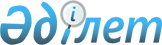 О внесении изменения в постановление Правительства Республики Казахстан от 1 марта 2011 года № 208 "О Стратегическом плане Агентства Республики Казахстан по управлению земельными ресурсами на 2011 - 2015 годы"
					
			Утративший силу
			
			
		
					Постановление Правительства Республики Казахстан от 29 декабря 2011 года № 1650. Утратило силу постановлением Правительства Республики Казахстан от 30 апреля 2013 года № 442

      Сноска. Утратило силу постановлением Правительства РК от 30.04.2013 № 442.      В соответствии с Законом Республики Казахстан от 24 ноября 2011 года «О республиканском бюджете на 2012 – 2014 годы» Правительство Республики Казахстан ПОСТАНОВЛЯЕТ:



      1. Внести в постановление Правительства Республики Казахстан от 1 марта 2011 года № 208 «О Стратегическом плане Агентства Республики Казахстан по управлению земельными ресурсами на 2011 – 2015 годы» (САПП 2011 г., № 23, ст. 285) следующее изменение:



      Стратегический план Агентства Республики Казахстан по управлению земельными ресурсами на 2011 – 2015 годы, утвержденный указанным постановлением, изложить в новой редакции согласно приложению к настоящему постановлению.



      2. Настоящее постановление вводится в действие с 1 января 2012 года и подлежит официальному опубликованию.      Премьер-Министр

      Республики Казахстан                       К. Масимов

Приложение         

к постановлению Правительства 

Республики Казахстан      

от 29 декабря 2011 года № 1650

Утвержден           

постановлением Правительства

Республики Казахстан     

от 1 марта 2011 года № 208  

Стратегический план

Агентства Республики Казахстан по управлению земельными

ресурсами на 2011 - 2015 годы 

Раздел 1. Миссия и видение

      Миссия. Создание условий для эффективного использования и охраны земли, геодезического и картографического обеспечения, способствующего экономическому развитию страны и укреплению национальной безопасности.



      Видение. Рациональное и эффективное использование земельных ресурсов Республики Казахстан и полное удовлетворение потребностей различных отраслей экономики в геодезической и картографической продукции, соответствующей современному состоянию местности и государственной топонимике. 

Раздел 2. Анализ текущей ситуации и тенденции развития

использования и охраны земли, геодезического и

картографического обеспечения

      1. Стратегическое направление 1 «Организация рационального использования и охраны земель».



      1. Основные параметры развития регулируемой отрасли состояния рационального использования и охраны земель.



      Республика Казахстан занимает обширную территорию, площадь которой составляет 272,5 миллионов гектар.



      Протяженность сухопутной Государственной границы Казахстана составляет 13 349,85 километров (далее - км), в том числе: с Российской Федерацией – 7548,1 км, Республикой Узбекистан – 2351,4 км, Китайской Народной Республикой – 1782,8 км, Кыргызской Республикой – 1241,6 км, Республикой Туркменистан – 426 км.



      По данным баланса земель Республики Казахстан на 1 ноября 2010 года в систему административно-территориального устройства республики входят 14 областей, 2 города республиканского значения, 161 административного района, 237 городов и поселков, а также 6820 СНП. Кроме того, в республике сформированы 2454 аульных (сельских) округов.



      По категориям земель земельный фонд республики распределяется следующим образом (Таблица 1) (в тыс. га):

Таблица 1 - Распределение земель Республики Казахстан

      Формирование актуальных данных по земельным ресурсам обеспечивается ведением государственного земельного кадастра, который представляет собой систему сведений о природном и хозяйственном положении земель Республики Казахстан, местоположении, целевом использовании, размерах и границах земельных участков, их качественной характеристике, об учете землепользования и кадастровой стоимости земельных участков, иных необходимых сведений. В государственный земельный кадастр также включается информация о субъектах прав на земельные участки.



      Формирование сведений государственного земельного кадастра обеспечивается проведением топографо-геодезических, аэрокосмических, картографических, землеустроительных работ, почвенных, геоботанических обследований и изысканий, работ по мониторингу земель, количественного и качественного учета земель, составлением земельно-кадастрового дела на конкретный земельный участок, изготовлением земельно-кадастровых карт и идентификационного документа на земельный участок.



      В республике создана единая автоматизированная система государственного земельного кадастра, которая имеет трехуровневую административно-территориальную иерархическую структуру – республиканский, областной и районный уровни. Развернуто в государственных учреждениях по ведению земельного кадастра 212 программно-технических комплексов для автоматизированного ведения земельного кадастра, обучено свыше 250 специалистов.



      В настоящее время в республиканской базе данных автоматизированной информационной системы государственного земельного кадастра (далее – АИС ГЗК) имеется свыше 4,3 млн. сведений по действующим земельным правоотношениям и 1,7 млн. – по аннулированным (историческим сведениям). В информационную систему Налогового комитета «Реестр налогоплательщиков и объектов налогообложения» передано 4,3 млн. сведений.



      Открыт доступ к республиканской базе данных АИС ГЗК через Интернет-сайт республиканского центра АИС ГЗК 486 государственным органам и учреждениям.



      Данные Государственного земельного кадастра (далее - ГЗК) являются основой при планировании использования и охраны земель, при проведении землеустройства, оценке хозяйственной деятельности и осуществлении других мероприятий, связанных с использованием и охраной земель, а также для формирования единого государственного реестра земель, ведения правового и других кадастров, определения размера платежей за землю, учета стоимости земельных участков в составе недвижимого имущества и стоимости земли в составе природных ресурсов.



      Использование земельных ресурсов страны одновременно сопряжено с осуществлением государственного контроля за использованием и охраной земель, задачами которых являются обеспечение за соблюдением земельного законодательства Республики Казахстан государственными органами, физическими, юридическими и должностными лицами, выявления и устранения нарушений законодательства Республики Казахстан, восстановление нарушенных прав граждан и юридических лиц, соблюдение правил пользования земельными участками, правильности ведения земельного кадастра и землеустройства и выполнения мероприятий по рациональному использованию и охране земель, организации ведения земельного кадастра в Республике.



      Наряду с этим, в целях реализации Стратегии гендерного равенства в Республике Казахстан на 2006-2016 годы, утвержденной Указом Президента Республики Казахстан от 29 ноября 2005 года № 1677, Агентством соблюдается гендерный баланс по кадровому обеспечению и разъяснению норм земельного законодательства среди женщин. С этой целью на регулярной основе Агентством анализируются и отслеживаются данные о наличии земель, находящейся в пользовании или владении (на основании представленных данных с управления земельных отношений местных исполнительных органов), по гендерному показателю.



      2. Анализ основных проблем.



      Активное вхождение Казахстана в мировую экономику, повышение его конкурентоспособности в значительной мере зависит от эффективности использования земельных ресурсов, создания благоприятных условий для рациональной организации экономического потенциала и жизнедеятельности населения.



      Одним из направлений Стратегических планов развития Республики Казахстан, реализации положений Земельного кодекса является обеспечение рационального использования и охраны земельных ресурсов через формирование высокопродуктивного, экологически ориентированного и адаптированного землепользования, совершенствование землеустройства, экономических механизмов управления земельными ресурсами, контроль за соблюдением земельного законодательства.



      В настоящее время острыми экологическими проблемами остаются проблемы, связанные с загрязнением земель, которое вызывает ухудшение условий проживания населения, изменение экологического состояния почв, снижение качества сельскохозяйственной продукции.



      Техногенное воздействие на природные экосистемы сопровождается безвозвратным изъятием и нарушением природных и антропогенных биоценозов на обширных территориях. Особенно губительные последствия нарушений, вплоть до полного уничтожения земель, наблюдаются в районах горнодобывающих комплексов.



      Так, эрозия является одним из наиболее опасных видов деградации земель, вызывающих разрушение почв и утрату их плодородия. Во многих случаях эрозионные процессы возникают и развиваются под влиянием антропогенного воздействия.



      Усиливаются процессы деградации пастбищ вблизи населенных пунктов и оставшихся в рабочем состоянии водоисточников в связи с концентрацией скота вокруг них. Площадь сбитых пастбищ увеличилась в 2 раза.



      Анализ мировых тенденций и практики использования информационных технологий в государственном управлении диктует необходимость придания нового качества процессу информатизации в Казахстане. Процесс информатизации в Казахстане набирает обороты, сформированы благоприятные условия для существенного повышения эффективности внедрения и использования информационных технологий в деятельности по управлению земельными ресурсами. Вместе с тем, в этом процессе необходимо обеспечить реализацию на качественно новом уровне вопросов повышения уровня информационного обеспечения земельно-кадастровыми сведениями. Для реализации этих задач необходимо развитие информационного обеспечения государственного земельного кадастра и его взаимодействия со всеми участниками кадастрового процесса с использованием средств интернет-технологий и геопорталов, развитие государственных услуг и сервисов в электронном формате.



      В этой связи, основными задачами по обеспечению рационального использования и охраны земельных ресурсов являются:



      повышение уровня информационного обеспечения о количественном состоянии земельных ресурсов;



      повышение уровня информационного обеспечения о качественном состоянии земельных ресурсов;



      повышение уровня информационного обеспечения земельно-кадастровыми сведениями в электронном формате;



      совершенствование использования земельного фонда с учетом требований развития отраслей экономики и охраны окружающей среды, ведение учета по категориям в соответствии с целевым назначением;



      создание и ведение государственного земельного кадастра, перевод его на автоматизированные технологии;



      улучшение качественного состояния земель за счет реализации мероприятий по сохранению и восстановлению почв, устранению негативных антропогенных воздействий на состояние земель;



      вовлечение в хозяйственный оборот площадей пахотнопригодных земель с хорошим и средним качеством почв (залежные (бросовые) земли) для вовлечения в сельскохозяйственный оборот в категории земель запаса; поэтапная реализация ландшафтно-экологического подхода при разработке и осуществлении мероприятий по рациональному использованию и охране земель, внедрение экологических нормативов оптимального землепользования;



      переход к социально-эффективному земельному рынку и экономическому стимулированию рационального использования и охраны земельных ресурсов.



      Определение качественной характеристики почвенного покрова, культур технического состояния кормовых угодий и бонитировки почв проводятся на основе изыскательских (почвенных, геоботанических и другие) работ с периодичностью проведения обследований в 7-10 лет.



      Вместе с тем, материалы почвенного обследования (почвенные карты, картограммы агропроизводственной группировки почв и другие) имеются на площади 187,2 миллион гектаров, что составляет 86,8 % всех сельскохозяйственных угодий, из них материалы обследования до 1990 года на площади 150,2 миллион гектар устарели и требуют переобследования.



      Необходимо провести инвентаризацию пахотных земель, в первую очередь в пригородных районах городов Астана, Алматы и городов областного значения в целях обеспечения сельскохозяйственной продукцией населения.



      Дальнейшее развитие в рамках «электронного правительства» получит создание единого государственного земельного кадастра. Сдача АИС ГЗК, являющейся одновременно составной частью общегосударственных информационных систем, входящих в «электронное правительство», в промышленную эксплуатацию, развитие системы в части оказания государственных услуг в электронном виде.



      Как известно, в условиях рыночной экономики существенно возрастает интерес участников экономического процесса к объективной и достоверной информации о перспективах развития рынка земли в целом. В связи с этим, целесообразно проведение комплексного анализа всех сведений, формирующих ГЗК. Эффективное ведение земельного кадастра на современном этапе невозможно без применения компьютерной технологии. С этой целью, создание и развитие АИС ГЗК направлено на формирование информационной инфраструктуры, обеспечивающей интересы государства, отраслей экономики и населения страны информацией о земле (недвижимого имущества), защищающей права собственников земельных участков и землепользователей, а также поддерживающей функционирование рынка земли и недвижимости. В настоящее время завершается создание АИС ГЗК с земельно-информационным банком данных на всех уровнях, обеспечивающий поддержание учетной и оценочной частей государственного земельного кадастра. Для дальнейшего совершенствования и модернизации информационной системы Агентства в рамках «электронного правительства» необходима реализация мероприятий по системному и техническому обслуживанию АИС ГЗК, включая телекоммуникационные услуги для эксплуатации АИС ГЗК, техническую поддержку лицензионных программных продуктов и сопровождение разработанных подсистем АИС ГЗК, локально-вычислительных сетей и баз данных АИС ГЗК.



      Обеспечение эффективного функционирования такой масштабной территориально-распределенной системы как АИС ГЗК, невозможно выполнить без соответствующей подготовки специалистов навыкам умения работы с современными СУБД и геоинформационными системами. Отсутствие постоянного обучения (повышение профуровня) и текучесть кадров, а также отсутствие специалистов с геодезическим образованием в районных центрах негативно влияют на работу районных центров АИС ГЗК, а именно тормозит создание дежурных земельно-кадастровых карт для обеспечения информационной поддержки решений задач эффективного и рационального использования земли, как важнейшего составляющего национального богатства Республики Казахстан.



      Наряду с определенными проблемами в части проведения качественного и количественного учета земель страны, необходимо отметить возрастающее количество нарушений земельного законодательства Республики Казахстан. Так, динамика выявленных нарушений земельного законодательства Республики Казахстан за период с 2006 года по итогам 2010 года показывает ежегодный рост количества нарушений при постоянном уровне количества устраненных нарушений (таблица 2).

Таблица 2 – Динамика выявленных нарушений государственным контролем за использованием и охраной земель Агентства

      Анализ проведенных проверок выявил, что в 2010 году основными видами нарушений земельного законодательства Республики Казахстан является нарушение права государственной собственности на землю (49 %), использование земель не по целевому назначению (19 %), нерациональное использование или неиспользование земель селькохозяйственного назначения (16 %).



      Наряду с анализом выявленных нарушений земельного законодательства Республики Казахстан наблюдается ежегодное увеличение количества субъектов земельных отношений. По данным Сводного аналитического отчета о состоянии и использовании земель Республики Казахстан, в 2006 году количество собственников земельных участков и землепользователей составило 2,7 миллиона, в 2007 году – 3,2 миллиона, в 2008 году – 3,3 миллиона, в 2009 году – 3,4 миллиона, в 2010 году – 3,5 миллиона.



      Основными причинами увеличения количества нарушений земельного законодательства Республики Казахстан являются:



      1. Возрастающий спрос на землю;



      2. Несоответствие степени ответственности характеру совершенного нарушения земельного законодательства Республики Казахстан;



      3. Низкий уровень исполнительного производства по судебным решениям за нарушения земельного законодательства Республики Казахстан.



      Таким образом, проведенный анализ состояния государственного контроля за использованием и охраной земель свидетельствовал о необходимости разработки системного механизма по совершенствованию государственного контроля.



      В текущем году в целях повышения эффективности государственного контроля в соответствии с принятием Закона Республики Казахстан от 6 января 2011 года «О государственном контроле и надзоре в Республике Казахстан» государственный контроль за использованием и охраной земель осуществляется согласно критериям оценки степени риска.



      Так, основными рисками в сфере земельных отношений являются вероятность причинения вреда земельным ресурсам в результате нерационального использования земель, вследствие которого возможно снижение плодородия почв, истощение, опустынивание, загрязнение, ветровая и водная эрозия, а в части регулирования земельных отношений – нарушение прав, собственников и землепользователей на землю.



      При этом, целями системы управления рисками при проведении государственного контроля являются снижение административного давления на субъекты частного предпринимательства, а также повышение эффективности государственного контроля в данной сфере.



      3. Оценка основных внешних и внутренних факторов.



      Внешние факторы.



      В настоящее время в функционирующей АИС ГЗК используются два вида земельно-кадастровой информации – атрибутивная (текстовая) и графическая. Атрибутивная часть состоит из сведений на 4,5 миллионов земельных участков, в том числе аннулированных – 0,46 млн. земельных участков. Имеющаяся графическая часть АИС ГЗК составляет 84 % от атрибутивных сведений. Такая диспропорция возникла из-за того, что основная часть земельных участков в количественном выражении находится на землях населенных пунктов, где отсутствует картографическая основа необходимого масштаба и в этой связи границы земельных участков определены линейными промерами, без координирования поворотных точек границ земельных участков.



      Проблема предоставления сведений по количественному учету земельных ресурсов может быть решена приведением в соответствие атрибутивной и графической информации.



      Для устранения указанных проблем проводится межевание нескоординированных земельных участков, которое включает полевые геодезические работы по инструментальному координированию поворотных точек границ земельных участков, юридической идентификации их по кадастровой документации, ввода данных в графические базы АИС ГЗК.



      Решение перечисленных проблем в области земельных ресурсов позволит обеспечить представление достоверной информации о качественном и количественном состоянии земельных ресурсов.



      Получение достоверной информации о качественном состоянии земельных ресурсов, происходящих изменениях, их оценка и прогноз дальнейшего развития обеспечивается ведением мониторинга земель, в частности, усовершенствование методов наблюдений и съемок, с использованием аэрокосмической информации.



      Для управления земельными ресурсами Республики Казахстан в новых условиях требуется рассмотрение вопросов эффективного и рационального использования земель в новых условиях требуется организационно-технологического переустройства сложившейся системы землепользования.



      Кроме того, инвентаризация земель в дальнейшем позволит выявить неиспользуемые, нерационально используемые или используемые не по целевому назначению и не в соответствии с разрешенным использованием земельных участков.



      Другой актуальной проблемой для Казахстана является борьба с деградацией земель. Около 43 % населения страны (6,5 миллионов человек) живет в сельских районах и большинство из них зависит от доходов, напрямую или косвенно связанных с аграрным сектором и использованием земель. Ввиду природных условий процессами опустынивания и деградации земель охвачено 70 % территории страны.



      В этой связи большое значение должно уделяться мониторингу земель. Однако в настоящее время, стационарные экологические площадки и полустационарные экологические площадки для ведения многолетних наблюдений за состоянием земель охватывают лишь 18 % всей территории страны, поэтому планируется закладка новых экологических площадок, модернизация и развитие действующих.



      Для получения достоверной информации об изменении качественного состояния земель необходимо продолжить работу по сгущению сети наблюдений внутри почвенных зон и подзон и обеспечить охват мониторингом к концу 2011 года 23 % земель, подверженных деградации, что позволит выработать единую экологическую программу по стабилизации деградационных процессов совместно с другими заинтересованными государственными органами.



      Наряду с этим, к числу внешних факторов, влияющих на развитие осуществления государственного контроля, относятся взаимодействие с органами прокуратуры, архитектуры, экологии, лесного и водного хозяйства посредством направления работы на конечный результат. Взаимодействие с органами внутренних дел по вопросам принудительного привода лиц, уклоняющихся от явок к государственному инспектору, осуществляющему государственный контроль за использованием и охраной земель, в том числе по установлению личностей нарушителей земельного законодательства.



      Внутренние факторы.



      К числу внутренних факторов, влияющих на управление земельными ресурсами, относятся совершенствование научно-методической базы на соответствие международным уровням, разработка нормативно-технической документации с использованием ИСО.



      Актуальным является вопрос по изучению передового зарубежного опыта развития многоцелевого кадастра, а также мировых тенденций развития сферы электронных земельно-кадастровых услуг и механизмов их совершенствования с использованием информационно-коммуникационных технологий.



      2. Стратегическое направление 2 «Устойчивое развитие отрасли геодезии и картографии с использованием новых технологий для обеспечения потребности государства и различных отраслей экономики геодезической и картографической продукцией».



      1. Основные параметры развития отрасли геодезии и картографии.



      Во многих отраслях экономики, обороны республики немаловажной составляющей является информация о местности, в связи с чем наблюдается растущий спрос на качественные услуги на геодезическую и картографическую продукцию, нередко эта продукция является юридическим документом. По данным Организации Объединенных Наций, доля пространственной информации в системах поддержки принятия управленческих решений составляет до 80 % от общего объема информации этих систем.



      Особую озабоченность вызывает состояние топографической обеспеченности территории Республики Казахстан, 80 % карт, не соответствует современному состоянию местности и государственной топонимике. Государственные топографические карты «стареют» быстрее, чем обновляются, что может привести к значительным убыткам в экономике, а в районах боевых действий и чрезвычайных ситуаций – и к невосполнимым потерям.



      С увеличением бюджетного финансирования выполнена аэросъемка 



17 % от общей площади республики, обследовано 14 % от общего количества пунктов государственной геодезической сети, пронивелировано 5 % от общей протяженности нивелирной сети, обновлено 15 % от общего количества листов государственных топографических карт всего масштабного ряда.



      Учитывая большой процент устаревших топографических планов и карт, требуется их обновление на основе новой аэрокосмосъемки. В связи с тем, что съемка всех городов и поселков, выполнена в 1960-1980 годах возникла острая необходимость в создании крупномасштабных планов городов. Поэтому с 2008 года приступили к аэросъемке городов с последующим созданием планов городов.



      Создаваемые Агентством государственные топографические карты всего масштабного ряда отображают максимально полную информацию о местности и являются основой для создания различных производных материалов, применяемых в разных областях экономики и обороны республики.



      Для обеспечения строительства нефтегазопроводов вне контрактной территории в пределах казахстанского участка Каспийского моря необходима морская карта, для создания которой выполняются геодезические и картографические работы.



      Одной из задач государственного назначения при осуществлении геодезической и картографической деятельности, является геодезическое и картографическое обеспечение демаркации государственной границы и окончательное оформление документов, прилагаемым к договорам о государственной границе в соответствии с международными и казахстанскими нормами права.



      Для исследования закономерностей современных движений земной коры, в южном и восточном регионах республики, ежегодно на геодинамических полигонах выполняются высокоточные геодезические измерения. Учитывая, деформации земной поверхности, природные катастрофические явления необходимо создание и развитие геодезического мониторинга этих явлений в сейсмоопасных регионах страны.



      2. Анализ основных проблем.



      В целом в отрасли геодезии и картографии Агентства наметились позитивные предпосылки, вместе с тем к главным нерешенным проблемам можно отнести следующее:



      1. Государственная геодезическая сеть, являющаяся основой для картографирования, частично утрачена, зачастую не восстанавливается и в итоге не в полной мере отвечает предъявляемым к ней требованиям;



      2. Особую озабоченность вызывает состояние топографической и картографической обеспеченности территории Республики Казахстан, степень современности карт составляет 10 – 20 лет;



      3. Не полный охват всей сейсмоактивной территории и прикаспийского региона Казахстана высокоточными геодезическими измерениями;



      4. Общая техническая и технологическая отсталость подведомственных Агентству геодезических предприятий;



      5. Отсутствие должного притока молодых специалистов, качество подготовки и переподготовки специалистов, не соответствует современным требованиям техники и технологии;



      6. Защита рынка от недостоверной геодезической и картографической продукции, использование которой может нанести ущерб государству и потребителям.



      Имеют место и другие проблемы, связанные с положением Казахстана с позиции оценки глобальной конкурентоспособности. Глобализация постепенно оказывает влияние практически на все процессы, происходящие в республике, а информационное пространство Казахстана все более интегрируется в единое информационное пространство. Поэтому для прогнозирования развития регионов республики поддержки принятия управленческих решений необходима актуальная и объективная пространственная информация, отражающая на государственных топографических картах современное состояние местности.



      3. Оценка основных внешних и внутренних факторов.



      Одним из направлений Стратегического плана развития Республики Казахстан до 2020 года является реализация прогнозной схемы территориально-пространственного развития страны, направленная на рациональное размещение производительных сил, транспортно-коммуникационной, социальной и другой инфраструктуры, расселения населения в разрезе регионов для обеспечения устойчивого развития страны.



      Для реализации данной прогнозной схемы необходима топографо-геодезическая и картографическая продукция. Однако территория республики покрыта современными картами только на 15 %, то есть устаревание карт происходит быстрее, чем обновление.



      К числу внутренних факторов влияющих на дальнейшее развитие отрасли геодезии и картографии можно отнести слабое техническое, технологическое и программное обеспечение отрасли, а также отсутствие научно-технической базы.



      Принимая во внимание анализ текущего состояния, а также учитывая поставленную задачу по вхождению Республики Казахстан в число 50 наиболее конкурентноспособных стран мира, во Всемирную торговую организацию, вступлением в Таможенный союз перед сферой геодезии и картографии определены стратегические направления по совершенствованию законодательной и нормативно-технической базы, широкому использованию современных спутниковых, дистанционных, геоинформационных, и информационно-телекоммуникационных технологий, геодезическому и картографическому обеспечению территории Республики Казахстан материалами и данными, соответствующие современному состоянию местности и государственной топонимике. 

Раздел 3. Стратегические направления, цели, задачи, целевые

индикаторы, мероприятия и показатели результатов 

3.1. Стратегические направления, цели, задачи, целевые

индикаторы, мероприятия и показатели результатов

      Стратегическое направление 1. Организация работ для обеспечения рационального использования и охраны земель.



      Цель 1.1. Формирование системы сведений о земельных ресурсах.



      Код бюджетной программы, направленных на достижение данной цели «003».Продолжение таблицыПродолжение таблицы

      Цель 1.2. Обеспечение соблюдения земельного законодательства.



      Код бюджетной программы, направленной на достижение данной цели «001», «002».Продолжение таблицы

      Стратегическое направление 2. Устойчивое развитие отрасли геодезии и картографии с использованием новых технологий для обеспечения потребности государства и различных отраслей экономики геодезической и картографической продукцией.



      Цель 2.1. Геодезическое и картографическое обеспечение территории Республики Казахстан, соответствующее современному состоянию местности и государственной топонимике.



      Код бюджетной программы, направленной на достижение данной цели «004».Продолжение таблицы 

3.2. Соответствие стратегических направлений и целей

государственного органа стратегическим целям государства 

Раздел 4. Развитие функциональных возможностей 

Раздел 5. Межведомственное взаимодействие       

Примечание: расшифровка аббревиатур      АБЭКП – Агентство Республики Казахстан по борьбе с экономической и коррупционной преступностью (финансовая полиция Республики Казахстан)

      КНБ – Комитет национальной безопасности

      МВД – Министерство внутренних дел Республики Казахстан

      МООС - Министерство охраны окружающей среды Республики Казахстан

      МО – Министерство обороны Республики Казахстан

      МСИ – Министерство связи и информации Республики Казахстан

      МСХ – Министерство сельского хозяйства Республики Казахстан

      МЮ – Министерство юстиции Республики Казахстан

      НК МФ – Налоговый комитет Министерства финансов Республики Казахстан

      МИО – местные исполнительные органы

      ДГП «ГосНПЦзем» - дочернее государственное предприятие «Государственный научно-производственный центр земельных ресурсов и землеустройства»

      СНП – сельские населенные пункты

      ТЭО - технико-экономическое обоснование 

Раздел 6. Управление рисками 

Раздел 7. Бюджетные программы 

Бюджетные программы 

7.2. Свод бюджетных расходов
					© 2012. РГП на ПХВ «Институт законодательства и правовой информации Республики Казахстан» Министерства юстиции Республики Казахстан
				1.Земли сельскохозяйственного назначения93 387,62.Земли населенных пунктов, в т.ч.23217,0городов и поселков1789,7сельских населенных пунктов21427,33.Земли промышленности, транспорта, связи, обороны и иного

несельскохозяйственного назначения2663,84.Земли особо охраняемых природных территорий, земли

оздоровительного, рекреационного и историко-культурного

назначения5651,65.Земли лесного фонда23048,46.Земли водного фонда4096,17.Земли запаса109109,38.Итого земель, в т.ч.261173,8используемые на территории других государств0,99.Земли, используемые другими государствами11317,310.Территория республики272490,2Наименование2006 г.2007 г.2008 г.2009 г.2010 г.Выявлено нарушений24243438242179993532Устранено нарушений13051307101265092300Целевой

индикатор

(с указанием

окончательного

срока (периода)

достижения)Источник

инфор-

мациив том числе с указанием промежуточного значенияв том числе с указанием промежуточного значенияв том числе с указанием промежуточного значенияв том числе с указанием промежуточного значенияв том числе с указанием промежуточного значенияв том числе с указанием промежуточного значенияв том числе с указанием промежуточного значенияв том числе с указанием промежуточного значенияЦелевой

индикатор

(с указанием

окончательного

срока (периода)

достижения)Источник

инфор-

мациив отчетном периодев отчетном периодев отчетном периодев плановом периодев плановом периодев плановом периодев плановом периодев плановом периодеЦелевой

индикатор

(с указанием

окончательного

срока (периода)

достижения)Источник

инфор-

мацииед-ца

изм.2009

год

(отчет)2010

год

(отчет)2011 год

(план

текущего)2012

год2013

год2014

год2015

год12345678910Обеспечение

актуальности

информации по

качественному

состоянию земель

для повышения

плодородия почв,

а также для

исчисления

налогов,

арендной платы и

кадастровой

стоимости земельотчеты%1021,735,3496377,198,4Обеспечение

рационального

использования

сельхозугодий,

вовлеченных в

сельхозоборот по

итогам

инвентаризацииотчетмлн.га29,859,689,4Позиция

Казахстана в

рейтинге ГИК ВЭФ

по показателю

«Прозрачность

принимаемых

решений»отчет

ГИК ВЭФместо83755346454545Пути, средства и методы достижения целевого индикатора:Задача 1.1.1. Повышение уровня информационного обеспеченияПути, средства и методы достижения целевого индикатора:Задача 1.1.1. Повышение уровня информационного обеспеченияПути, средства и методы достижения целевого индикатора:Задача 1.1.1. Повышение уровня информационного обеспеченияПути, средства и методы достижения целевого индикатора:Задача 1.1.1. Повышение уровня информационного обеспеченияПути, средства и методы достижения целевого индикатора:Задача 1.1.1. Повышение уровня информационного обеспеченияПути, средства и методы достижения целевого индикатора:Задача 1.1.1. Повышение уровня информационного обеспеченияПути, средства и методы достижения целевого индикатора:Задача 1.1.1. Повышение уровня информационного обеспеченияПути, средства и методы достижения целевого индикатора:Задача 1.1.1. Повышение уровня информационного обеспеченияПути, средства и методы достижения целевого индикатора:Задача 1.1.1. Повышение уровня информационного обеспеченияПути, средства и методы достижения целевого индикатора:Задача 1.1.1. Повышение уровня информационного обеспеченияПоказатели

прямых

результатовИсточник

инфор-

мацииед.

изм.Отчетный периодОтчетный периодПлановый периодПлановый периодПлановый периодПлановый периодПлановый периодПоказатели

прямых

результатовИсточник

инфор-

мацииед.

изм.2009

год

(отчет)2010

год

(отчет)2011 год

(план

текущего)2012

год2013

год2014

год2015

год12345678910Почвенные

изыскания:

- % охвата

площади

почвенных

обследований от

общей площади

с/х угодий

(181,7 млн. га);отчет%

млн.

га15,315,811,612,112,612,919- миллион гектар

почвенных

обследованийотчет%

млн.

га3537,121,082222,823,534,5Геоботанические

изыскания:

- % охвата

площади

геоботанических

обследований от

общей площади

кормовых угодий;отчет% млн.

га 8,699,28,37,56,612,9- миллион гектар

геоботанических

обследованийотчет% млн.

га16,517,414,0712,811,510,119,8Бонитировка

почв:

- % охвата

площади

бонитировкой

земель от общей

площади с/х

угодий;отчет% млн.

га2,13,25,36,57,88,915,5- миллион гектар

бонитировки

земельотчет% млн.

га4,67,19,611,914,116,128,2Мониторинг

земель:

- % охвата

площади

мониторинга

земель от всей

территорииотчет% млн.

га13182322,92322,931,6- миллион гектар

мониторинга

земельотчет% млн.

га36,148,761,560,66160,683,7Паспортизация

земельных

участков

крестьянских

хозяйствпаспорт%

 

 штук71,4

 2170080,7

 2170089,7

 2170797,9

 2029198,5

 4369100

 10000100

 3000Мероприятия для достижения показателей

прямых результатовСрок реализации в плановом периодеСрок реализации в плановом периодеСрок реализации в плановом периодеСрок реализации в плановом периодеСрок реализации в плановом периодеМероприятия для достижения показателей

прямых результатов2011

год2012

год2013

год2014

год2015

год123456Проведение изысканий

сельскохозяйственных угодий, подлежащих

обследованию в том числе:составление почвенной карты и написание

почвенного очеркаХХХХХсоставление геоботанической карты

кормовых угодийХХХХХсоставление картограммы баллов бонитетаХХХХХВедение мониторинга земельХХХХХСоставление паспорта земельного участка

крестьянских хозяйствХХХХХПредоставление информации и

рекомендаций для своевременного принятия

мер по предотвращению ухудшения

качественного состояния земельХХХХХЗадача 1.1.2. Повышение уровня информационного обеспечения о количественном состоянии

земельных ресурсов и земельно-кадастровых сведений в электронном форматеЗадача 1.1.2. Повышение уровня информационного обеспечения о количественном состоянии

земельных ресурсов и земельно-кадастровых сведений в электронном форматеЗадача 1.1.2. Повышение уровня информационного обеспечения о количественном состоянии

земельных ресурсов и земельно-кадастровых сведений в электронном форматеЗадача 1.1.2. Повышение уровня информационного обеспечения о количественном состоянии

земельных ресурсов и земельно-кадастровых сведений в электронном форматеЗадача 1.1.2. Повышение уровня информационного обеспечения о количественном состоянии

земельных ресурсов и земельно-кадастровых сведений в электронном форматеЗадача 1.1.2. Повышение уровня информационного обеспечения о количественном состоянии

земельных ресурсов и земельно-кадастровых сведений в электронном форматеЗадача 1.1.2. Повышение уровня информационного обеспечения о количественном состоянии

земельных ресурсов и земельно-кадастровых сведений в электронном форматеЗадача 1.1.2. Повышение уровня информационного обеспечения о количественном состоянии

земельных ресурсов и земельно-кадастровых сведений в электронном форматеЗадача 1.1.2. Повышение уровня информационного обеспечения о количественном состоянии

земельных ресурсов и земельно-кадастровых сведений в электронном форматеЗадача 1.1.2. Повышение уровня информационного обеспечения о количественном состоянии

земельных ресурсов и земельно-кадастровых сведений в электронном форматеПоказатели

прямых

результатовИсточник

информацииед-ца

изм.Отчетный периодОтчетный периодПлановый периодПлановый периодПлановый периодПлановый периодПлановый периодПоказатели

прямых

результатовИсточник

информацииед-ца

изм.2009

год

(отчет)2010

год

(отчет)2011 год

(план

текущего)2012

год2013

год2014

год2015

год12345678910Обеспечение

информацией о

фактическом

количественном

состоянии

земельных

ресурсовотчеты%1021,431,544,550,852,554,2Сокращение

сроков процедуры

предоставления

права на

земельные

участки под

индивидуальное

жилищное

строительство,

личные подсобные

хозяйства,

коллективное

садоводство и

дачное

строительствоИдентифи-

кационные

документы

(акты)днинеогра-

ничено--909060-Инвентаризация

сельскохозяйст-

венных угодий

вовлеченных в

сельскохозяйст-

венный оборототчет%3366100Межевание не

координированных

земельных

участков:

- % от общей

потребности

количества

некоординирован-

ных земельных

участковотчет%тыс.

шт.12,532550,899779,5744,899,6102103,995,310889--- количество

тысяч штукСканирование

земельно-

кадастровых дел:

- % от общей

потребности

количества

сканируемых

земельно-

кадастровых делотчет%тыс.

шт.4,114523,969245,675965,168383,3638100582,9-- количество

тысяч штукСоздание

электронных

земельно-

кадастровых карт

учетных

кварталов,

сформированных

на землях

городов и

населенных

пунктов:

- % от общей

потребности

количества

учетных

кварталов (9351

шт.)

 

 отчет%шт.0,2200,4200,6201,71002,81003,81004,9100- количество 

учетных

кварталов штукУвеличение доли

предоставляемых

земельно-

кадастровых

сведений в

электронном видеотчет%20406080Мероприятия для достижения показателей прямых

результатовМероприятия для достижения показателей прямых

результатовМероприятия для достижения показателей прямых

результатовМероприятия для достижения показателей прямых

результатовМероприятия для достижения показателей прямых

результатовСрок реализации в плановом периодеСрок реализации в плановом периодеСрок реализации в плановом периодеСрок реализации в плановом периодеСрок реализации в плановом периодеМероприятия для достижения показателей прямых

результатовМероприятия для достижения показателей прямых

результатовМероприятия для достижения показателей прямых

результатовМероприятия для достижения показателей прямых

результатовМероприятия для достижения показателей прямых

результатов2011 год2012

год2013

год2014

год2015

год1111123456Ведение государственного учета земельВедение государственного учета земельВедение государственного учета земельВедение государственного учета земельВедение государственного учета земельХХХХХИнвентаризация сельскохозяйственных угодий

вовлеченных в сельскохозяйственный оборот

(разработка рекомендаций по использованию

сельскохозяйственных угодий, а также их

трансформация из одного вида в другой)Инвентаризация сельскохозяйственных угодий

вовлеченных в сельскохозяйственный оборот

(разработка рекомендаций по использованию

сельскохозяйственных угодий, а также их

трансформация из одного вида в другой)Инвентаризация сельскохозяйственных угодий

вовлеченных в сельскохозяйственный оборот

(разработка рекомендаций по использованию

сельскохозяйственных угодий, а также их

трансформация из одного вида в другой)Инвентаризация сельскохозяйственных угодий

вовлеченных в сельскохозяйственный оборот

(разработка рекомендаций по использованию

сельскохозяйственных угодий, а также их

трансформация из одного вида в другой)Инвентаризация сельскохозяйственных угодий

вовлеченных в сельскохозяйственный оборот

(разработка рекомендаций по использованию

сельскохозяйственных угодий, а также их

трансформация из одного вида в другой)-ХХХ-Проведение аэро-космосъемочных работ для получения

цифровой планово-картографической продукции,

обеспечивающей ведение государственного земельного

кадастра на территории Республики Казахстан, в том

числе:Проведение аэро-космосъемочных работ для получения

цифровой планово-картографической продукции,

обеспечивающей ведение государственного земельного

кадастра на территории Республики Казахстан, в том

числе:Проведение аэро-космосъемочных работ для получения

цифровой планово-картографической продукции,

обеспечивающей ведение государственного земельного

кадастра на территории Республики Казахстан, в том

числе:Проведение аэро-космосъемочных работ для получения

цифровой планово-картографической продукции,

обеспечивающей ведение государственного земельного

кадастра на территории Республики Казахстан, в том

числе:Проведение аэро-космосъемочных работ для получения

цифровой планово-картографической продукции,

обеспечивающей ведение государственного земельного

кадастра на территории Республики Казахстан, в том

числе:ХХХХХцифровая аэрокосмосъемкацифровая аэрокосмосъемкацифровая аэрокосмосъемкацифровая аэрокосмосъемкацифровая аэрокосмосъемкаХХХХХдешифрирование сельскохозяйственных угодий,

топографических контуров, земель городов,

поселков, СНП и выполнение комплекса

изыскательских работ по привязке аэро-космоснимковдешифрирование сельскохозяйственных угодий,

топографических контуров, земель городов,

поселков, СНП и выполнение комплекса

изыскательских работ по привязке аэро-космоснимковдешифрирование сельскохозяйственных угодий,

топографических контуров, земель городов,

поселков, СНП и выполнение комплекса

изыскательских работ по привязке аэро-космоснимковдешифрирование сельскохозяйственных угодий,

топографических контуров, земель городов,

поселков, СНП и выполнение комплекса

изыскательских работ по привязке аэро-космоснимковдешифрирование сельскохозяйственных угодий,

топографических контуров, земель городов,

поселков, СНП и выполнение комплекса

изыскательских работ по привязке аэро-космоснимковХХХХХизготовление и выдача конечной цифровой изготовление и выдача конечной цифровой изготовление и выдача конечной цифровой изготовление и выдача конечной цифровой изготовление и выдача конечной цифровой ХХХХХОпределение границ земельных участков на

местности, проведение полевых геодезических работ

по инструментальному координированию поворотных

точек границ земельных участков, юридической

идентификации этих участков по кадастровой

документации, ввод по полученным координатам в

графическую базу данных АИС ГЗК «Архив»Определение границ земельных участков на

местности, проведение полевых геодезических работ

по инструментальному координированию поворотных

точек границ земельных участков, юридической

идентификации этих участков по кадастровой

документации, ввод по полученным координатам в

графическую базу данных АИС ГЗК «Архив»Определение границ земельных участков на

местности, проведение полевых геодезических работ

по инструментальному координированию поворотных

точек границ земельных участков, юридической

идентификации этих участков по кадастровой

документации, ввод по полученным координатам в

графическую базу данных АИС ГЗК «Архив»Определение границ земельных участков на

местности, проведение полевых геодезических работ

по инструментальному координированию поворотных

точек границ земельных участков, юридической

идентификации этих участков по кадастровой

документации, ввод по полученным координатам в

графическую базу данных АИС ГЗК «Архив»Определение границ земельных участков на

местности, проведение полевых геодезических работ

по инструментальному координированию поворотных

точек границ земельных участков, юридической

идентификации этих участков по кадастровой

документации, ввод по полученным координатам в

графическую базу данных АИС ГЗК «Архив»ХХХХХОсуществление сканирования земельно-кадастровых

дел для ввода в подсистему АИС ГЗК - тысяч штукОсуществление сканирования земельно-кадастровых

дел для ввода в подсистему АИС ГЗК - тысяч штукОсуществление сканирования земельно-кадастровых

дел для ввода в подсистему АИС ГЗК - тысяч штукОсуществление сканирования земельно-кадастровых

дел для ввода в подсистему АИС ГЗК - тысяч штукОсуществление сканирования земельно-кадастровых

дел для ввода в подсистему АИС ГЗК - тысяч штукХХХХ-Изготовление электронных земельно-кадастровых карт

учетных кварталов, сформированных на землях

городов и населенных пунктовИзготовление электронных земельно-кадастровых карт

учетных кварталов, сформированных на землях

городов и населенных пунктовИзготовление электронных земельно-кадастровых карт

учетных кварталов, сформированных на землях

городов и населенных пунктовИзготовление электронных земельно-кадастровых карт

учетных кварталов, сформированных на землях

городов и населенных пунктовИзготовление электронных земельно-кадастровых карт

учетных кварталов, сформированных на землях

городов и населенных пунктовХХХХХРеализация взаимодействия АИС ГЗК с ИС

государственных органов РК в рамках «электронного

Правительства» путем передачи сведений о

землепользователяхРеализация взаимодействия АИС ГЗК с ИС

государственных органов РК в рамках «электронного

Правительства» путем передачи сведений о

землепользователяхРеализация взаимодействия АИС ГЗК с ИС

государственных органов РК в рамках «электронного

Правительства» путем передачи сведений о

землепользователяхРеализация взаимодействия АИС ГЗК с ИС

государственных органов РК в рамках «электронного

Правительства» путем передачи сведений о

землепользователяхРеализация взаимодействия АИС ГЗК с ИС

государственных органов РК в рамках «электронного

Правительства» путем передачи сведений о

землепользователяхХХХХХСопровождение АИС ГЗК Сопровождение АИС ГЗК Сопровождение АИС ГЗК Сопровождение АИС ГЗК Сопровождение АИС ГЗК ХХХХХАктуализация баз данных АИС ГЗКАктуализация баз данных АИС ГЗКАктуализация баз данных АИС ГЗКАктуализация баз данных АИС ГЗКАктуализация баз данных АИС ГЗКХХХХХЦелевой

индикатор

(с указанием

окончательного

срока (периода)

достижения)Источник

информациив том числе с указанием промежуточного значенияв том числе с указанием промежуточного значенияв том числе с указанием промежуточного значенияв том числе с указанием промежуточного значенияв том числе с указанием промежуточного значенияв том числе с указанием промежуточного значенияв том числе с указанием промежуточного значенияв том числе с указанием промежуточного значенияЦелевой

индикатор

(с указанием

окончательного

срока (периода)

достижения)Источник

информациив отчетном периодев отчетном периодев отчетном периодев плановом периодев плановом периодев плановом периодев плановом периодев плановом периодеЦелевой

индикатор

(с указанием

окончательного

срока (периода)

достижения)Источник

информацииед-ца

изм.2009

год

(отчет)2010

год

(отчет)2011 год

(план

текущего)2012

год2013

год2014

год2015

год12345678910Снижение уровня

нарушений

земельного

законодательства

(соотношение

проверок к

выявленным

нарушениям)отчет%70565452484540Задача 1.2.1. Выявление и устранение нарушений земельного законодательстваЗадача 1.2.1. Выявление и устранение нарушений земельного законодательстваЗадача 1.2.1. Выявление и устранение нарушений земельного законодательстваЗадача 1.2.1. Выявление и устранение нарушений земельного законодательстваЗадача 1.2.1. Выявление и устранение нарушений земельного законодательстваЗадача 1.2.1. Выявление и устранение нарушений земельного законодательстваЗадача 1.2.1. Выявление и устранение нарушений земельного законодательстваЗадача 1.2.1. Выявление и устранение нарушений земельного законодательстваЗадача 1.2.1. Выявление и устранение нарушений земельного законодательстваЗадача 1.2.1. Выявление и устранение нарушений земельного законодательстваПоказатели

прямых

результатовИсточник

информацииед-ца

изм.Отчетный периодОтчетный периодПлановый периодПлановый периодПлановый периодПлановый периодПлановый периодПоказатели

прямых

результатовИсточник

информацииед-ца

изм.2009

год

(отчет)2010

год

(отчет)2011 год

(план

текущего)2012

год2013

год2014

год2015

годУстраняемость

выявленных

нарушенийотчет%41446063656872Взыскания

административных

штрафовотчет%6871747780Праворазъясни-

тельная работа в

сфере земельных

отношенийотчетколи-

чество45505357606367Мероприятия для достижения показателей прямых

результатовМероприятия для достижения показателей прямых

результатовМероприятия для достижения показателей прямых

результатовМероприятия для достижения показателей прямых

результатовМероприятия для достижения показателей прямых

результатовСрок реализации в плановом

периодеСрок реализации в плановом

периодеСрок реализации в плановом

периодеСрок реализации в плановом

периодеСрок реализации в плановом

периодеМероприятия для достижения показателей прямых

результатовМероприятия для достижения показателей прямых

результатовМероприятия для достижения показателей прямых

результатовМероприятия для достижения показателей прямых

результатовМероприятия для достижения показателей прямых

результатов2011 год2012

год2013

год2014

год2015

год123456Проведение праворазъяснительной работы в сфере

земельных отношений среди населения Республики

Казахстан независимо от этнического происхождения,

вероисповедания и социального положения (семинары,

информационно-разъяснительных кампаний и т.д.)ХХХХХПринятие соответствующих мер по устранению нарушений

земельного законодательстваХХХХХОсуществление административных мер по взысканию

штрафов от правонарушителей земельного

законодательстваХХХХХЦелевой

индикатор

(с указанием

окончательного

срока (периода)

достижения)Источник

информациив том числе с указанием промежуточного значенияв том числе с указанием промежуточного значенияв том числе с указанием промежуточного значенияв том числе с указанием промежуточного значенияв том числе с указанием промежуточного значенияв том числе с указанием промежуточного значенияв том числе с указанием промежуточного значенияв том числе с указанием промежуточного значенияЦелевой

индикатор

(с указанием

окончательного

срока (периода)

достижения)Источник

информациив отчетном периодев отчетном периодев отчетном периодев плановом периодев плановом периодев плановом периодев плановом периодев плановом периодеЦелевой

индикатор

(с указанием

окончательного

срока (периода)

достижения)Источник

информацииед-ца

изм.2009

год

(отчет)2010

год

(отчет)2011 год

(план

текущего)2012

год2013

год2014

год2015

год12345678910Обеспечение

геодезической и

картографичес-

кой продукцией,

соответствующей

современному

состоянию

местности и

государственной

топонимике не

менее 10 % от

общей

территории

республикикаталоги

координат

и высот,

карты%361013151820Задача 2.1.1. Геодезическое обеспечение обновления государственных топографических

карт, создания крупномасштабных планов городов на основе дистанционного зондирования

Земли и морской карты северной части Каспийского моряЗадача 2.1.1. Геодезическое обеспечение обновления государственных топографических

карт, создания крупномасштабных планов городов на основе дистанционного зондирования

Земли и морской карты северной части Каспийского моряЗадача 2.1.1. Геодезическое обеспечение обновления государственных топографических

карт, создания крупномасштабных планов городов на основе дистанционного зондирования

Земли и морской карты северной части Каспийского моряЗадача 2.1.1. Геодезическое обеспечение обновления государственных топографических

карт, создания крупномасштабных планов городов на основе дистанционного зондирования

Земли и морской карты северной части Каспийского моряЗадача 2.1.1. Геодезическое обеспечение обновления государственных топографических

карт, создания крупномасштабных планов городов на основе дистанционного зондирования

Земли и морской карты северной части Каспийского моряЗадача 2.1.1. Геодезическое обеспечение обновления государственных топографических

карт, создания крупномасштабных планов городов на основе дистанционного зондирования

Земли и морской карты северной части Каспийского моряЗадача 2.1.1. Геодезическое обеспечение обновления государственных топографических

карт, создания крупномасштабных планов городов на основе дистанционного зондирования

Земли и морской карты северной части Каспийского моряЗадача 2.1.1. Геодезическое обеспечение обновления государственных топографических

карт, создания крупномасштабных планов городов на основе дистанционного зондирования

Земли и морской карты северной части Каспийского моряЗадача 2.1.1. Геодезическое обеспечение обновления государственных топографических

карт, создания крупномасштабных планов городов на основе дистанционного зондирования

Земли и морской карты северной части Каспийского моряЗадача 2.1.1. Геодезическое обеспечение обновления государственных топографических

карт, создания крупномасштабных планов городов на основе дистанционного зондирования

Земли и морской карты северной части Каспийского моряПоказатели

прямых

результатовИсточник

информацииед-ца

изм.Отчетный периодОтчетный периодПлановый периодПлановый периодПлановый периодПлановый периодПлановый периодПоказатели

прямых

результатовИсточник

информацииед-ца

изм.2009

год

(отчет)2010

год

(отчет)2011 год

(план

текущего)2012

год2013

год2014

год2015

год12345678910Государственные

топографические

карты всего

масштабного

рядаобновлен-

ный

оригинал

картылист1696175021302200220022002500Нивелированиекаталог

высотпогон

км7258009001000157012701800Морская карта

северной части

Каспийского

моряморская

картакв. кмтрапеция107752391910197152595970414926300Снижение сроков

по регистрации,

учету и выдаче

разрешений на

проведение

аэросъемочных

работгосу-

дарст-

венная

услугарабочий

день

%371002568---Снижение сроков

по рассмотрению

уведомления по

сносу или

перезакладке

(перенос)

геодезических

пунктовуведом-

лениекаленда-

рный

день

%90

 10030

 33--- Перевод

разрешительного

документа на

уведомительный

порядок о

начале

геодезической и

картографичес-

кой

деятельностиуведом-

лениерабочие

дни

%10100----Мероприятия для достижения показателей

прямых результатовМероприятия для достижения показателей

прямых результатовМероприятия для достижения показателей

прямых результатовМероприятия для достижения показателей

прямых результатовМероприятия для достижения показателей

прямых результатовСрок реализации в плановом периодеСрок реализации в плановом периодеСрок реализации в плановом периодеСрок реализации в плановом периодеСрок реализации в плановом периодеМероприятия для достижения показателей

прямых результатовМероприятия для достижения показателей

прямых результатовМероприятия для достижения показателей

прямых результатовМероприятия для достижения показателей

прямых результатовМероприятия для достижения показателей

прямых результатов2011 год2012

год2013

год2014

год2015

год1111123456Аэрокосмосъемка территорий,

СНП,

водоемов,

городовАэрокосмосъемка территорий,

СНП,

водоемов,

городовАэрокосмосъемка территорий,

СНП,

водоемов,

городовАэрокосмосъемка территорий,

СНП,

водоемов,

городовАэрокосмосъемка территорий,

СНП,

водоемов,

городов-

Х

Х

ХХ

-

-

ХХ

-

-

ХХ

-

-

ХХ

Х

Х

ХПроведение работ по нивелированиюПроведение работ по нивелированиюПроведение работ по нивелированиюПроведение работ по нивелированиюПроведение работ по нивелированиюХХХХХОбновление государственных топографических картОбновление государственных топографических картОбновление государственных топографических картОбновление государственных топографических картОбновление государственных топографических картХХХХХСоздание крупномасштабных плановСНП,

водоемов,

городовСоздание крупномасштабных плановСНП,

водоемов,

городовСоздание крупномасштабных плановСНП,

водоемов,

городовСоздание крупномасштабных плановСНП,

водоемов,

городовСоздание крупномасштабных плановСНП,

водоемов,

городовХ

Х

Х-

-

Х-

-

Х-

-

ХХ

Х

ХГеодинамическое исследование для определения

современных движений земной корыГеодинамическое исследование для определения

современных движений земной корыГеодинамическое исследование для определения

современных движений земной корыГеодинамическое исследование для определения

современных движений земной корыГеодинамическое исследование для определения

современных движений земной корыХХХХХПроведение полевых и гидрографических работ,

создание и издание морской карты северной части

Каспийского моря, общей площадью 146900 кв. кмПроведение полевых и гидрографических работ,

создание и издание морской карты северной части

Каспийского моря, общей площадью 146900 кв. кмПроведение полевых и гидрографических работ,

создание и издание морской карты северной части

Каспийского моря, общей площадью 146900 кв. кмПроведение полевых и гидрографических работ,

создание и издание морской карты северной части

Каспийского моря, общей площадью 146900 кв. кмПроведение полевых и гидрографических работ,

создание и издание морской карты северной части

Каспийского моря, общей площадью 146900 кв. кмХХХХХЗадача 2.1.2. Создание и издание картографической продукции, формирование и ведение

Национального картографо-геодезического фонда Республики КазахстанЗадача 2.1.2. Создание и издание картографической продукции, формирование и ведение

Национального картографо-геодезического фонда Республики КазахстанЗадача 2.1.2. Создание и издание картографической продукции, формирование и ведение

Национального картографо-геодезического фонда Республики КазахстанЗадача 2.1.2. Создание и издание картографической продукции, формирование и ведение

Национального картографо-геодезического фонда Республики КазахстанЗадача 2.1.2. Создание и издание картографической продукции, формирование и ведение

Национального картографо-геодезического фонда Республики КазахстанЗадача 2.1.2. Создание и издание картографической продукции, формирование и ведение

Национального картографо-геодезического фонда Республики КазахстанЗадача 2.1.2. Создание и издание картографической продукции, формирование и ведение

Национального картографо-геодезического фонда Республики КазахстанЗадача 2.1.2. Создание и издание картографической продукции, формирование и ведение

Национального картографо-геодезического фонда Республики КазахстанЗадача 2.1.2. Создание и издание картографической продукции, формирование и ведение

Национального картографо-геодезического фонда Республики КазахстанЗадача 2.1.2. Создание и издание картографической продукции, формирование и ведение

Национального картографо-геодезического фонда Республики КазахстанПоказатели

прямых

результатовИсточ-

ник

инфор-

мацииед-ца

изм.Отчетный периодОтчетный периодПлановый периодПлановый периодПлановый периодПлановый периодПлановый периодПоказатели

прямых

результатовИсточ-

ник

инфор-

мацииед-ца

изм.2009

год

(отчет)2010

год

(отчет)2010 год

(план

текущего)2012

год2013

год2014

год2015

год12345678910Картографическая

продукция в

цифровом виде на

государственномцифровая

карталист1487

726

20001700

1153

21002150

1300

30782100

1400

33552970

1400

33553378

1400

33554100

2100

3400и русском

языках, изданиецифровая

карталисттопографических

картцифровая

карталистГосударственные

каталоги

географических

названий

Республики

Казахстан на

государственном

языке,

расширение базы

географических

названий

Республики

Казахстан на

русском языкегосудар-

ственные

топогра-

фические

карты

масштаба

1:100000каталог6255552Формирование и

ведение

Национального

картографо-

геодезического

фондаснимки,

каталоги

коорди-

нат и

высот,

картыед.13500135121360013600136001360013700Мероприятия для достижения показателей прямых

результатовМероприятия для достижения показателей прямых

результатовМероприятия для достижения показателей прямых

результатовМероприятия для достижения показателей прямых

результатовМероприятия для достижения показателей прямых

результатовСрок реализации в плановом периодеСрок реализации в плановом периодеСрок реализации в плановом периодеСрок реализации в плановом периодеСрок реализации в плановом периодеМероприятия для достижения показателей прямых

результатовМероприятия для достижения показателей прямых

результатовМероприятия для достижения показателей прямых

результатовМероприятия для достижения показателей прямых

результатовМероприятия для достижения показателей прямых

результатов2011

год2012

год2013

год2014

год2015

год1111123456Создание и издание государственных

топографических карт на основе цифрового

картографирования на государственном и русском

языкахСоздание и издание государственных

топографических карт на основе цифрового

картографирования на государственном и русском

языкахСоздание и издание государственных

топографических карт на основе цифрового

картографирования на государственном и русском

языкахСоздание и издание государственных

топографических карт на основе цифрового

картографирования на государственном и русском

языкахСоздание и издание государственных

топографических карт на основе цифрового

картографирования на государственном и русском

языкахХХХХХИздание государственных каталогов географических

названий Республики Казахстан на государственном

языке, мониторинг географических названий

Республики КазахстанИздание государственных каталогов географических

названий Республики Казахстан на государственном

языке, мониторинг географических названий

Республики КазахстанИздание государственных каталогов географических

названий Республики Казахстан на государственном

языке, мониторинг географических названий

Республики КазахстанИздание государственных каталогов географических

названий Республики Казахстан на государственном

языке, мониторинг географических названий

Республики КазахстанИздание государственных каталогов географических

названий Республики Казахстан на государственном

языке, мониторинг географических названий

Республики КазахстанХХХХХРазработка нормативно-технических документовРазработка нормативно-технических документовРазработка нормативно-технических документовРазработка нормативно-технических документовРазработка нормативно-технических документовХХХХХУчет, хранение и обеспечение субъектов

геодезической и картографической деятельности

геодезическими и картографическими данными и

материаламиУчет, хранение и обеспечение субъектов

геодезической и картографической деятельности

геодезическими и картографическими данными и

материаламиУчет, хранение и обеспечение субъектов

геодезической и картографической деятельности

геодезическими и картографическими данными и

материаламиУчет, хранение и обеспечение субъектов

геодезической и картографической деятельности

геодезическими и картографическими данными и

материаламиУчет, хранение и обеспечение субъектов

геодезической и картографической деятельности

геодезическими и картографическими данными и

материаламиХХХХХГосударственный геодезический контроль за

создаваемой геодезической и картографической

продукциейГосударственный геодезический контроль за

создаваемой геодезической и картографической

продукциейГосударственный геодезический контроль за

создаваемой геодезической и картографической

продукциейГосударственный геодезический контроль за

создаваемой геодезической и картографической

продукциейГосударственный геодезический контроль за

создаваемой геодезической и картографической

продукциейХХХХХСтратегические направления и цели

государственного органаНаименование стратегического и (или)

программного документа12Стратегическое направление 1.

Организация работ для обеспечения

рационального использования и охраны

земельПослание Президента Республики Казахстан

Н.А. Назарбаева народу Казахстана «Новое

десятилетие – новый экономический подъем

– новые возможности Казахстана» от 29

января 2010 годаЦель 1.1. Формирование системы сведений

о земельных ресурсахПослание Президента Республики Казахстан

Н.А. Назарбаева народу Казахстана «Новое

десятилетие – новый экономический подъем

– новые возможности Казахстана» от 29

января 2010 годаЦель 1.2. Обеспечение соблюдения

земельного законодательстваПослание Президента Республики Казахстан

Н.А. Назарбаева народу Казахстана «Новое

десятилетие – новый экономический подъем

– новые возможности Казахстана» от 29

января 2010 годаСтратегическое направление 2. Устойчивое

развитие отрасли геодезии и картографии

с использованием новых технологий для

обеспечения потребности государства и

различных отраслей экономики

геодезической и картографической

продукциейУказ Президента Республики Казахстан от

6 апреля 2007 года № 310 «О дальнейших

мерах по реализации Стратегии развития

Казахстана до 2030 года», Стратегия

национальной безопасности Республики

Казахстан на 2007-2012 годы, Указ

Президента Республики Казахстан от 29

июня 2011 года № 110 «О Государственной

программе развития и фунцкционирования

языков в Республике Казахстан на

2011-2020 годы»Цель 2.1. Геодезическое и

картографическое обеспечение территории

Республики Казахстан, соответствующее

современному состоянию местности и

государственной топонимикеУказ Президента Республики Казахстан от

6 апреля 2007 года № 310 «О дальнейших

мерах по реализации Стратегии развития

Казахстана до 2030 года», Стратегия

национальной безопасности Республики

Казахстан на 2007-2012 годы, Указ

Президента Республики Казахстан от 29

июня 2011 года № 110 «О Государственной

программе развития и фунцкционирования

языков в Республике Казахстан на

2011-2020 годы»Наименование стратегического

направления, цели и задачи

государственного органаМероприятия по реализации

стратегического направления и

цели государственного органаПериод реализации123Стратегическое направление 1. Организация работ для обеспечения рационального

использования и охраны земельСтратегическое направление 1. Организация работ для обеспечения рационального

использования и охраны земельСтратегическое направление 1. Организация работ для обеспечения рационального

использования и охраны земельЦель 1.1. Формирование системы

сведений о земельных ресурсахЗадача 1.1.1. Повышение уровня

информационного обеспечения о

качественном состоянии

земельных ресурсов1. Изготовление и выдача

конечной цифровой

планово-картографической

продукции2011-2015 годыЗадача 1.1.1. Повышение уровня

информационного обеспечения о

качественном состоянии

земельных ресурсовсоставление почвенной карты и

написание почвенного очерка2011-2015 годыЗадача 1.1.1. Повышение уровня

информационного обеспечения о

качественном состоянии

земельных ресурсовсоставление геоботанической

карты кормовых угодий2011-2015 годыЗадача 1.1.1. Повышение уровня

информационного обеспечения о

качественном состоянии

земельных ресурсовсоставление картограммы баллов

бонитета2011-2015 годыЗадача 1.1.1. Повышение уровня

информационного обеспечения о

качественном состоянии

земельных ресурсовмониторинг земель2011-2015 годыЗадача 1.1.1. Повышение уровня

информационного обеспечения о

качественном состоянии

земельных ресурсовпаспортизация земельных

участков2011-2015 годыЗадача 1.1.1. Повышение уровня

информационного обеспечения о

качественном состоянии

земельных ресурсовРазработка стандартов и

регламентов государственных

услуг в сфере земельных

отношений, геодезии и

картографии2011-2015 годыЗадача 1.1.2. Повышение уровня

информационного обеспечения о

количественном состоянии

земельных ресурсов и

земельно-кадастровых сведений в

электронном форматеВедение государственного учета

земель2011-2015 годыЗадача 1.1.2. Повышение уровня

информационного обеспечения о

количественном состоянии

земельных ресурсов и

земельно-кадастровых сведений в

электронном форматеИнвентаризация

сельскохозяйственных угодий

вовлеченных в

сельскохозяйственный оборот

(разработка рекомендаций по

использованию

сельскохозяйственных угодий, а

также трансформация из одного

вида в другой)2012-2014 годыЗадача 1.1.2. Повышение уровня

информационного обеспечения о

количественном состоянии

земельных ресурсов и

земельно-кадастровых сведений в

электронном форматеПроведение аэро-космосъемочных

работ для получения цифровой

планово-картографической

продукции, обеспечивающей

ведение государственного

земельного кадастра на

территории Республики

Казахстан, в том числе:2011-2015 годыЗадача 1.1.2. Повышение уровня

информационного обеспечения о

количественном состоянии

земельных ресурсов и

земельно-кадастровых сведений в

электронном форматецифровая аэрокосмосъемка2011-2015 годыЗадача 1.1.2. Повышение уровня

информационного обеспечения о

количественном состоянии

земельных ресурсов и

земельно-кадастровых сведений в

электронном форматедешифрирование

сельскохозяйственных угодий,

топографических контуров,

земель городов, поселков, СНП

и выполнение комплекса

изыскательских работ по

привязке аэро-космоснимков2011-2012 годыЗадача 1.1.2. Повышение уровня

информационного обеспечения о

количественном состоянии

земельных ресурсов и

земельно-кадастровых сведений в

электронном форматеизготовление и выдача конечной

цифровой

планово-картографической

продукции2011 - 2015 годыЗадача 1.1.2. Повышение уровня

информационного обеспечения о

количественном состоянии

земельных ресурсов и

земельно-кадастровых сведений в

электронном форматеОпределение границ земельных

участков на местности,

проведение полевых

геодезических работ по

инструментальному

координированию поворотных

точек границ земельных

участков, юридической

идентификации этих участков по

кадастровой документации, ввод

по полученным координатам в

графическую базу данных АИС

ГЗК «Архив»2012-2015 годыЗадача 1.1.2. Повышение уровня

информационного обеспечения о

количественном состоянии

земельных ресурсов и

земельно-кадастровых сведений в

электронном форматеОсуществление сканирования

земельно-кадастровых дел для

ввода в подсистему АИС ГЗК -

тысяч штук2012-2015 годыЗадача 1.1.2. Повышение уровня

информационного обеспечения о

количественном состоянии

земельных ресурсов и

земельно-кадастровых сведений в

электронном форматеИзготовление электронных

земельно-кадастровых карт

учетных кварталов,

сформированных на землях

городов и населенных пунктов2012-2015 годыЗадача 1.1.2. Повышение уровня

информационного обеспечения о

количественном состоянии

земельных ресурсов и

земельно-кадастровых сведений в

электронном форматеВзаимодействие АИС ГЗК с ИС

государственных органов РК в

рамках «электронного

Правительства» путем передачи

сведений о землепользователях2012-2015 годыЗадача 1.1.2. Повышение уровня

информационного обеспечения о

количественном состоянии

земельных ресурсов и

земельно-кадастровых сведений в

электронном форматеСопровождение АИС ГЗК

(мероприятия по обеспечению

работоспособности и

восстановлению информационной

системы, администрированию

локальных вычислительных и

телекоммуникационных сетей,

серверов, баз данных и

обеспечению защиты

информационной системы, а

также комплекс мероприятий,

связанных с реализацией

изменений (модификаций) или

настройки разработанных

подсистем, программных

приложений, модулей АИС ГЗК,

для обеспечения передачи

информации ГЗК всем

заинтересованным

государственным органам и

учреждениям в электронном

виде, реализации, либо

доработки

взаимодействия/интеграции АИС

ГЗК с информационными

системами и базами данных

«электронного правительства» -

ГБД «Физические лица», ГБД 

«Юридические лица», ИС

«Адресный регистр», Портал и

Шлюз «электронного

правительства», Платежный шлюз

«электронного правительства»,

ГБД «Регистр недвижимости» ИС

Налогового комитета

Министерства финансов РК

«Реестр налогоплательщиков и

объектов налогообложения»)2012-2015 годыЗадача 1.1.2. Повышение уровня

информационного обеспечения о

количественном состоянии

земельных ресурсов и

земельно-кадастровых сведений в

электронном форматеАктуализация баз данных АИС

ГЗК2012-2015 годыЦель 1.2. Обеспечение

соблюдения земельного

законодательстваЗадача 1.2.1. Выявление и

устранение нарушений земельного

законодательстваПроведение

праворазъяснительной работы в

сфере земельных отношений

среди населения Республики

Казахстан независимо от

этнического происхождения,

вероисповедания и социального

положения (семинары,

информационно-разъяснительные

работы и т.д.)2012-2015 годыЗадача 1.2.1. Выявление и

устранение нарушений земельного

законодательстваПринятие соответствующих мер

по устранению нарушений2012-2015 годыЗадача 1.2.1. Выявление и

устранение нарушений земельного

законодательстваОсуществление административных

мер по взысканию штрафов2011-2015 годыЗадача 1.2.1. Выявление и

устранение нарушений земельного

законодательстваОсуществление пропаганды

равных прав, обязанностей и

возможностей женщин и мужчин в

сфере земельных отношений2011-2015 годыЗадача 1.2.1. Выявление и

устранение нарушений земельного

законодательстваСнижение операционных

издержек, связанных с

регистрацией и ведением

бизнеса (получением

разрешений, лицензий,

сертификатов; аккредитацией;

получением консультаций),

включая время и затраты, на

30 % к 2011 году и еще на 30 %

к 2015 году по сравнению с

2011 годом2014 годСтратегическое направление 2. Устойчивое развитие отрасли геодезии и картографии с

использованием новых технологий для обеспечения потребности государства и различных

отраслей экономики геодезической и картографической продукциейСтратегическое направление 2. Устойчивое развитие отрасли геодезии и картографии с

использованием новых технологий для обеспечения потребности государства и различных

отраслей экономики геодезической и картографической продукциейСтратегическое направление 2. Устойчивое развитие отрасли геодезии и картографии с

использованием новых технологий для обеспечения потребности государства и различных

отраслей экономики геодезической и картографической продукциейЦель 2.1. Геодезическое и

картографическое обеспечение

территории Республики

Казахстан, соответствующее

современному состоянию

местности и государственной

топонимикеЗадача 2.1.1. Геодезическое

обеспечение обновления

государственных топографических

карт, создания

крупномасштабных планов

городов на основе

дистанционного зондирования

Земли и морской карты северной

части Каспийского моряПроведение геодезических и

картографических работ с

использованием методов

дистанционного зондирования

Земли, спутниковых и цифровых

технологий. Для широкого

внедрения спутниковых

технологий при решении задач в

различных отраслях экономики,

обороны и национальной

безопасности необходимым

является модернизация

спутниковой

геодезической сети и

установление единой

государственной системы

координат на территории

Республики Казахстан.

Продолжение работы по

выполнению цифровой

аэросъемки территорий,

городов, сельских населенных

пунктов и водоемов для

обновления государственного

масштабного ряда

топографических карт с

последующим созданием цифровых

топографических карт.

Нивелирование территорий

республики с обследованием,

закладкой, координированием

пунктов государственной

геодезической сети.2011-2015 годыЗадача 2.1.1. Геодезическое

обеспечение обновления

государственных топографических

карт, создания

крупномасштабных планов

городов на основе

дистанционного зондирования

Земли и морской карты северной

части Каспийского моряПроведение высокоточных

геодезических измерений на

геодинамических полигонах.

Продолжение геодезических и

картографических работ по

созданию морской карты

северной части Каспийского

моря. Внедрение современных

приборов, оборудования и

программных продуктов в связи

с развитием космических,

спутниковых и компьютерных

технологий позволит сэкономить

время и гарантирует быстрый

результат получения сведений.2011-2015 годыЗадача 2.1.2. Создание и

издание картографической

продукции, формирование и

ведение Национального

картографо-геодезического фонда

Республики Казахстан1. Создание и издание

государственных

топографических карт,

Государственного каталога

географических названий

Республики Казахстан,

нормативно-технических

документов, учет, хранение и

обеспечение сохранности

материалов и документов,

осуществление государственного

геодезического контроля за

соблюдением законодательства,

нормативно-технических

документов в области геодезии

и картографии2011-2015 годыПоказатели задач, для

достижения которых

требуется межведомственное

взаимодействиеГосударственный

орган, с которым

осуществляется

межведомственное

взаимодействиеМеры, осуществляемые

государственными органами123Стратегическое направление 1. Организация работ для обеспечения рационального

использования и охраны земельСтратегическое направление 1. Организация работ для обеспечения рационального

использования и охраны земельСтратегическое направление 1. Организация работ для обеспечения рационального

использования и охраны земельЦель 1.1. Формирование системы сведений о земельных ресурсахЦель 1.1. Формирование системы сведений о земельных ресурсахЦель 1.1. Формирование системы сведений о земельных ресурсахЗадача 1.1.1. Повышение уровня информационного обеспечения о качественном состоянии

земельных ресурсовЗадача 1.1.1. Повышение уровня информационного обеспечения о качественном состоянии

земельных ресурсовЗадача 1.1.1. Повышение уровня информационного обеспечения о качественном состоянии

земельных ресурсовПочвенные изысканияМИО, МСХВ части получения разрешения на

использование земельных участков

для проведения изыскательских работГеоботанические изысканияМИО, МСХВ части разработки проектов по

улучшению кормовых угодий, в том

числе по Программе развития

животноводства, проведении

инвентаризации земельБонитировка почвМСХ, МИО, НК МФВ части использования результатов

бонитировки почвМониторинг земельМСХ, МООС, МИОВ части выявления изменения

состояния земельного фонда,

выработки рекомендаций по

предупреждению и устранению

последствий негативных процессов

(деградации земель, опустынивание,

засоление и др.)Задача 1.1.2. Повышение уровня информационного обеспечения о количественном состоянии

земельных ресурсов и земельно-кадастровых сведений в электронном форматеЗадача 1.1.2. Повышение уровня информационного обеспечения о количественном состоянии

земельных ресурсов и земельно-кадастровых сведений в электронном форматеЗадача 1.1.2. Повышение уровня информационного обеспечения о количественном состоянии

земельных ресурсов и земельно-кадастровых сведений в электронном форматеОбеспечение информацией о

фактическом количественном

состоянии земельных

ресурсовМИО, МСИ, МЮв части предоставления

государственных услуг, в том числе

в электронном видеСокращение сроков процедуры

предоставления права на

земельные участки под

индивидуальное жилищное

строительство, личные

подсобные хозяйства,

коллективное садоводство и

дачное строительствоМИОМежевание

некоординированных

земельных участковМИО,

подведомственные

государственные

учрежденияпроведение межевания и принятие

результатов работСканирование

земельно-кадстровых делМИОв части использования

земельно-кадастровых дел в

электронном виде при ведении учета

субъектов земельных правоотношенийСоздание электронных

земельно-кадастровых карт

учетных кварталов,

сформированных на землях

городов и населенных

пунктовМИОв части использования электронных

земельно-кадастровых карт в

населенных пунктахЦель 1.2. Обеспечение соблюдения земельного законодательстваЦель 1.2. Обеспечение соблюдения земельного законодательстваЦель 1.2. Обеспечение соблюдения земельного законодательстваЗадача 1.2.1. Выявление и устранение нарушений земельного законодательстваЗадача 1.2.1. Выявление и устранение нарушений земельного законодательстваЗадача 1.2.1. Выявление и устранение нарушений земельного законодательстваУстраняемость выявленных

нарушенийМВД

 

 

 

 

 

 

 

 

 

 

 

МИО- в целях обеспечения соблюдения

земельного законодательства

взаимодействие с органами

внутренних дел по вопросам

принудительного привода лиц,

уклоняющихся от явок

государственному инспектору,

осуществляющему государственный

контроль за использованием и

охраной земель, в том числе по

установлению личностей нарушителей

земельного законодательства;

- взаимодействие по совместному

выявлению нарушений земельного

законодательства и их устранениеПраворазъяснительная работа

в сфере земельных отношенийМСИ

 

 

 

Генеральная

прокуратура

АБЭКП

МИО- повышение информированности

населения о принимаемых мерах в

отношении нарушителей земельного

законодательства;

- совместное проведение проверок

субъектов земельных отношенийСтратегическое направление 2. Устойчивое развитие отрасли геодезии и картографии с

использованием новых технологий для обеспечения потребности государства и различных

отраслей экономики геодезической и картографической продукциейСтратегическое направление 2. Устойчивое развитие отрасли геодезии и картографии с

использованием новых технологий для обеспечения потребности государства и различных

отраслей экономики геодезической и картографической продукциейСтратегическое направление 2. Устойчивое развитие отрасли геодезии и картографии с

использованием новых технологий для обеспечения потребности государства и различных

отраслей экономики геодезической и картографической продукциейЦель 2.1. Геодезическое и картографическое обеспечение территории Республики

Казахстан, соответствующее современному состоянию местности и государственной

топонимикеЦель 2.1. Геодезическое и картографическое обеспечение территории Республики

Казахстан, соответствующее современному состоянию местности и государственной

топонимикеЦель 2.1. Геодезическое и картографическое обеспечение территории Республики

Казахстан, соответствующее современному состоянию местности и государственной

топонимикеЗадача 2.1.1. Геодезическое обеспечение обновления государственных топографических

карт, создания крупномасштабных планов городов на основе дистанционного зондирования

Земли и морской карты северной части Каспийского моряЗадача 2.1.1. Геодезическое обеспечение обновления государственных топографических

карт, создания крупномасштабных планов городов на основе дистанционного зондирования

Земли и морской карты северной части Каспийского моряЗадача 2.1.1. Геодезическое обеспечение обновления государственных топографических

карт, создания крупномасштабных планов городов на основе дистанционного зондирования

Земли и морской карты северной части Каспийского моряОхват территорий для

проведения аэросъемочных,

геодезических,

гидрографических работМО, КНБСогласование территорий, подлежащих

обновлению государственных

топографических карт всего

масштабного рядаПодготовка и заключение

международных договоров о

демаркации государственной

границы с Кыргызской

Республикой, Российской

Федерацией, Туркменистаном

и Республикой УзбекскойМИДОрганизация международных

переговоров и согласование проектов

международных договоров с

контрпартнерами, проведение

внутригосударственного согласования

и обеспечение принятия актов о

заключенииНаименование возможного рискаВозможные последствия в

случае непринятия мер по

управлению рискамиМероприятия по управлению

рисками123Внешние рискиВнешние рискиВнешние рискиПолитический рискСрыв общего графика

демаркационных работВыполнение полевых и

камеральных работ по

графику совместных

демаркационных группТехнологический и техногенный

рискНеобеспеченность территории

республики государственными

топографическими картами,

соответсвующими современному

состоянию местности и

государственной топонимике,

искажение геодезических и

картографических данных при

передаче, хранении,

невыполнение анализа

состояния современного

движения земной корыСоздание условий для

своевременного,

эффективного и

качественного выполнения

государственного заказа,

а также выполнение работ

по высокоточным

геодезическим измерениямВнутренние рискиВнутренние рискиВнутренние рискиТехнологический и техногенный

рискНесвоевременное проведение

высокоточных геодезических

измерений на геодинамических

полигонах, необеспеченность

техническим и

технологическим

оборудованием и программамиРасширение сети

геодинамических полигонов

в западном регионе

республики путем создания

новых геодинамических

полигонов в Атырауской,

Западно-Казахстанской,

Актюбинской,

Мангистауской областях,

внедрение новых

технологий, приобретение

современного оборудования

и программного

обеспеченияБюджетная

программа001 "Услуги по созданию условий для эффективного использования и

охраны земли, геодезического и картографического обеспечения,

способствующего экономическому развитию страны и укреплению

национальной безопасности"001 "Услуги по созданию условий для эффективного использования и

охраны земли, геодезического и картографического обеспечения,

способствующего экономическому развитию страны и укреплению

национальной безопасности"001 "Услуги по созданию условий для эффективного использования и

охраны земли, геодезического и картографического обеспечения,

способствующего экономическому развитию страны и укреплению

национальной безопасности"001 "Услуги по созданию условий для эффективного использования и

охраны земли, геодезического и картографического обеспечения,

способствующего экономическому развитию страны и укреплению

национальной безопасности"001 "Услуги по созданию условий для эффективного использования и

охраны земли, геодезического и картографического обеспечения,

способствующего экономическому развитию страны и укреплению

национальной безопасности"001 "Услуги по созданию условий для эффективного использования и

охраны земли, геодезического и картографического обеспечения,

способствующего экономическому развитию страны и укреплению

национальной безопасности"001 "Услуги по созданию условий для эффективного использования и

охраны земли, геодезического и картографического обеспечения,

способствующего экономическому развитию страны и укреплению

национальной безопасности"001 "Услуги по созданию условий для эффективного использования и

охраны земли, геодезического и картографического обеспечения,

способствующего экономическому развитию страны и укреплению

национальной безопасности"Описаниебюджетная программа, направленная на оказание бюджетных услуг, в

том числе подготовка, переподготовка специалистовбюджетная программа, направленная на оказание бюджетных услуг, в

том числе подготовка, переподготовка специалистовбюджетная программа, направленная на оказание бюджетных услуг, в

том числе подготовка, переподготовка специалистовбюджетная программа, направленная на оказание бюджетных услуг, в

том числе подготовка, переподготовка специалистовбюджетная программа, направленная на оказание бюджетных услуг, в

том числе подготовка, переподготовка специалистовбюджетная программа, направленная на оказание бюджетных услуг, в

том числе подготовка, переподготовка специалистовбюджетная программа, направленная на оказание бюджетных услуг, в

том числе подготовка, переподготовка специалистовбюджетная программа, направленная на оказание бюджетных услуг, в

том числе подготовка, переподготовка специалистоввид бюджетной

программыв зависимости от

содержанияв зависимости от

содержанияв зависимости от

содержанияосуществление государственных функцийосуществление государственных функцийосуществление государственных функцийосуществление государственных функцийосуществление государственных функцийвид бюджетной

программыв зависимости от способа

реализациив зависимости от способа

реализациив зависимости от способа

реализациииндивидуальнаяиндивидуальнаяиндивидуальнаяиндивидуальнаяиндивидуальнаявид бюджетной

программытекущая/развитиетекущая/развитиетекущая/развитиетекущаятекущаятекущаятекущаятекущаянаименование

показателей

бюджетной

программыед.

изм.отчетный периодотчетный периодплановый периодплановый периодплановый периодпроек-

тиру-

емый

2014

годпроек-

тируе-

мый

2015

годнаименование

показателей

бюджетной

программыед.

изм.2009

год

(отчет)2010 год

(план

текущего)2011 год

(план

текущего)2012

год2013

годпроек-

тиру-

емый

2014

годпроек-

тируе-

мый

2015

год123456789показатели

прямого

результата:Количество

государственных

служащих

центрального

аппарата и

межрегиональных

земельных

инспекций,

обеспечивающих

реализацию

государственной

политики в

области

эффективного

использования

земли,

геодезического и

картографического

обеспечениячел.265247360360360360Повышение

квалификации

государственных

служащих, в том

числе:

обучение

государственному

языкучел.29202090

 

 

 

 

 

1091

 

 

 

 

 

1091

 

 

 

 

 

10Устраняемость

выявленных

нарушений шт.414460636568Профилактика и

предупреждение

дискриминации

женщин в сфере

земельных

отношениймеро-

прия-

тия16161616Доля

казахстанского

содержания в IT

услугах%38506565Доля

казахстанского

содержания в

объеме

коробочного

(лицензионного)

ПО%581111Доля

казахстанского

содержания в

объеме сектора

IT-оборудования%5788Доля

межведомственного

электронного

документооборота

между Агентством

и государственными

органами

Республики

Казахстан с

дублированием на

бумажном носителе

до конца 2011

года%100Доля

межведомственного

электронного

документооборота

между Агентством

и государственными

органами

Республики

Казахстан без

дублирования на

бумажном носителе%100100100Доля внутреннего

безбумажного

электронного

документооборота

Агентства%100100100показатели

конечного

результатаобеспечение

выполнения

поставленных

задач по

рациональному

использованию

земельных

ресурсов и полное

удовлетворение

потребностей

различных

отраслей

экономики в

геодезической и

картографической

продукции,

соответствующей

современному

состоянию

местности и

государственной

топонимике%100100100100100100показатели

качестваВыполнение

мероприятий с

учетом

установленных

сроков%100100100100100100показатели

эффективностиобъем бюджетных

расходовтысяч

тенге538035544535715508786108796524798657Бюджетная программаБюджетная программа002 "Капитальные расходы Агентства Республики Казахстан по

управлению земельными ресурсами"002 "Капитальные расходы Агентства Республики Казахстан по

управлению земельными ресурсами"002 "Капитальные расходы Агентства Республики Казахстан по

управлению земельными ресурсами"002 "Капитальные расходы Агентства Республики Казахстан по

управлению земельными ресурсами"002 "Капитальные расходы Агентства Республики Казахстан по

управлению земельными ресурсами"002 "Капитальные расходы Агентства Республики Казахстан по

управлению земельными ресурсами"002 "Капитальные расходы Агентства Республики Казахстан по

управлению земельными ресурсами"ОписаниеОписаниебюджетная программа, направлена на формирование и

укрепление материально-технической базы центрального

аппарата и межрегиональных земельных инспекцийбюджетная программа, направлена на формирование и

укрепление материально-технической базы центрального

аппарата и межрегиональных земельных инспекцийбюджетная программа, направлена на формирование и

укрепление материально-технической базы центрального

аппарата и межрегиональных земельных инспекцийбюджетная программа, направлена на формирование и

укрепление материально-технической базы центрального

аппарата и межрегиональных земельных инспекцийбюджетная программа, направлена на формирование и

укрепление материально-технической базы центрального

аппарата и межрегиональных земельных инспекцийбюджетная программа, направлена на формирование и

укрепление материально-технической базы центрального

аппарата и межрегиональных земельных инспекцийбюджетная программа, направлена на формирование и

укрепление материально-технической базы центрального

аппарата и межрегиональных земельных инспекцийвид бюджетной программывид бюджетной программыв зависимости от содержанияв зависимости от содержанияв зависимости от содержанияв зависимости от содержанияв зависимости от содержанияосуществление

капитальных

расходовосуществление

капитальных

расходоввид бюджетной программывид бюджетной программыв зависимости от способа реализациив зависимости от способа реализациив зависимости от способа реализациив зависимости от способа реализациив зависимости от способа реализациииндивидуальнаяиндивидуальнаявид бюджетной программывид бюджетной программытекущая/развитиетекущая/развитиетекущая/развитиетекущая/развитиетекущая/развитиетекущаятекущаянаименование

показателей

бюджетной

программыед.

изм.отчетный периодотчетный периодплановый периодплановый периодплановый периодпроекти-

руемый

2014 годпроек-

тиру-

емый

2015

годнаименование

показателей

бюджетной

программыед.

изм.2009

год

(отчет)2010 год

(план

текущего)2011

год2012

год2013

годпроекти-

руемый

2014 годпроек-

тиру-

емый

2015

год123456789показатели

прямого

результата:количество

учреждений в

которых

улучшается

материально-

техническое

состояниеединиц138611показатели

конечного

результатаулучшение

материально-

технической базы

Агентства

Республики

Казахстан по

управлению

земельными

ресурсами%104030303030показатели

качествакачественное

выполнение

мероприятий в

полном объеме с

учетом

установленных

сроков для

достижения цели и

задач,

возложенных на

Агентство%100100100100100100показатели

эффективностиСредние затраты

на единицу

оказанной услуги

по

материально-

техническому

оснащениютысяч

тенге/

АУЗР45019168903,51258,722302230объем бюджетных

расходовтысяч

тенге574957497122875522 2302230Бюджетная программаБюджетная программа003 "Формирование сведений государственного земельного

кадастра"003 "Формирование сведений государственного земельного

кадастра"003 "Формирование сведений государственного земельного

кадастра"003 "Формирование сведений государственного земельного

кадастра"003 "Формирование сведений государственного земельного

кадастра"003 "Формирование сведений государственного земельного

кадастра"003 "Формирование сведений государственного земельного

кадастра"ОписаниеОписаниебюджетная программа, направленная на оказание бюджетных

услугбюджетная программа, направленная на оказание бюджетных

услугбюджетная программа, направленная на оказание бюджетных

услугбюджетная программа, направленная на оказание бюджетных

услугбюджетная программа, направленная на оказание бюджетных

услугбюджетная программа, направленная на оказание бюджетных

услугбюджетная программа, направленная на оказание бюджетных

услугвид бюджетной программывид бюджетной программыв зависимости от содержанияв зависимости от содержанияв зависимости от содержанияв зависимости от содержанияв зависимости от содержанияосуществление

государственных

функцийосуществление

государственных

функцийвид бюджетной программывид бюджетной программыв зависимости от способа реализациив зависимости от способа реализациив зависимости от способа реализациив зависимости от способа реализациив зависимости от способа реализациииндивидуальнаяиндивидуальнаявид бюджетной программывид бюджетной программытекущая/развитиетекущая/развитиетекущая/развитиетекущая/развитиетекущая/развитиетекущаятекущаянаименование

показателей

бюджетной

программыед.

изм.отчетный периодотчетный периодплановый периодплановый периодплановый периодпроекти-

руемый

2014 годпроек-

тиру-

емый

2015

годнаименование

показателей

бюджетной

программыед.

изм.2009

год

(отчет)2010 год

(план

текущего)2011

год2012

год2013

годпроекти-

руемый

2014 годпроек-

тиру-

емый

2015

год123456789показатели

прямого

результата:1. Определение

бонитета почв

сельскохозяйст-

венного

назначениятысяч

гектар11501150107510059398782. Экономическая

оценка земельтысяч

гектар1333,3113333101066-3. Почвенное

обследованиетысяч

гектар96811611302,31218113810634. Геоботаническое

обследованиетысяч

гектар8508508507947436955. Аэро-

космосъемочные

работы для

получения

цифровой

планово-

картографической

продукции:цифровая

аэро-космосъемкатысяч

гектар1210012569,654336869,93062,66646,8дешифрирование

сельскохозяйст-

венных угодий,

топографических

контуров, земель

городов,

поселков, СНП и

выполнение

комплекса

изыскательских

работ по привязке

аэро-космоснимковтысяч

гектар1429311932,612584,14374,21908,84380изготовление и

выдача конечной

цифровой

планово-

картографической

продукциитысяч

гектар11373,812892,111391,114222,87181,819296. Вычисление

площадей

сельскохозяйст-

венных угодий,

почвенных и

геоботанических

контуровтысяч

гектар2355282628222646249023527. Создание

электронных

земельно-

кадастровых карт

учетных

кварталов,

сформированных на

землях городов и

населенных

пунктовуч.

кварт.тысяч

гектар20

 2,020

 2,020

 2,0100

 1093,5

 9,387

 8,78. Актуализация

базы АИС ГЗКтысяч

уч-в

тысяч

гектар42542,542542,5424,942,526226,2244,824,5228,822,99. Государственный

учет земельмил-

лион

гектар272,5272,5272,5272,5272,5272,510. Паспортизация:

крестьянских

хозяйствштуктысяч

гектар217004687217004687217074688,7202914382,94369943,810000216011. Обновление

почвенных

материалов для

паспортизации

земельтысяч

гектар743892891,383377972812. Определение

бонитета почв для

целей

паспортизациитысяч

гектар112813541429,113361248116713. Представление

сведений

государственного

земельного

кадастра и

пользование

информацией

кадастрашт.112012135500141100131800123100-14. Ведение и

эксплуатация АИС

ГЗКОбновление/

модернизация

компьютерной

техники и

телеком-

муникационного

оборудования АИС

ГЗКшт.123-Межсетевые экранышт.2Прецизионные

кондиционерышт.2Приобретение

программного

обеспеченияшт.724Техническое

обслуживание

серверного

оборудования АИС

ГЗКуслугаАттестация и

предаттестацион-

ное обследование

АИС ГЗКуслуга2Обучение

кадастровых

специалистов/

повышение

квалификациичел.66Сертификация

компьютерной

техники и

оборудования АИС

ГЗКуслугаТехническая

поддержка

лицензионных

программных

продуктовуслугаСопровождение и

эксплуатация  АИС

ГЗКуслугаУправление

проектом АИС ГЗКуслугаКорректировка ТЭО

АИС ГЗКуслугаРазмещение

серверного

оборудования АИС

ГЗК в Серверном

центре ГОуслугаОрганизация

виртуальной

защищенной сетиуслуга15. Межевание не

координированных

земельных

участков для

ввода данных в

базу АИС ГЗК

«Архив»тысяч

уч-в

тысяч

гектар32532,599799,7744,874,810210,295,279,589,048,916. Сканирование

кадастровых дел

для подсистемы

АИС ГЗК «Архив»тысяч

кадас-

тровых

дел144,7692759683638582,917. Инвентаризация

сельскохозяйст-

венных угодийтысяч

гектар29832,459664,889497,218. Количество

стационарных

экологических

площадок (СЭП)

для мониторинговых

наблюденийштук11612612812012011219. Площадь

земель,

охваченных

наблюдениями%131823,2показатели

конечного

результатаохват

государственным

учетом земельного

фонда всей

территории

Республики

Казахстан%100100100100100100Инвентаризация

пастбищ и залежи

на землях запасамлн.га---29,859,689,4охват изысканиями

сельскохозяйст-

венных угодий,

подлежащих

обследованиюмлн.га56,161,6106,3107,3109,4110,3Почвенные

изысканиямлн.га3537,139,32222,823,5Геоботанические

изысканиямлн.га16,5517,418,2512,811,510,1Бонитировка почвмлн.га4,67,19,611,914,116,1Мониторинг земельмлн.га36,148,761,560,66160,6выполнение

межевания не

координированных

земельных

участковтысяч

участ-

ков325997744,810295,389сканирование

земельно-

кадастровых дел и

введение в

подсистему

«Архив» АИС ГЗКтысяч

земе-

льно-

кадас-

тровых

дел144,7692759683,1638,3582,9создание

электронных

земельно-

кадастровых карт

учетных

кварталов,

сформированных на

землях городов и

населенных

пунктовуч.

квар-

талов2020201009387показатели

качестваПовышение

достоверности

данных о

качественном и

количественном

состоянии земли

на 15 %Государственный

учет земель%100100100100100100Инвентаризация

сельскохозяйст-

венных угодий%--33,333,333,4охват изысканиями

сельскохозяйст-

венных угодий,

подлежащих

обследованию%262813,613,714,014,1Почвенные

изыскания%15,315,811,612,112,612,9Геоботанические

изыскания%8,699,28,37,56,6Бонитировка почв%2,13,25,36,57,88,9Мониторинг земель%13182322,92322,9Выполнение

межевания не

координированных

земельных

участков%12,550,879,583,487,190,5Сканирование

земельно-

кадастровых дел и

введение в

подсистему

«Архив» АИС ГЗК%4,123,945,665,183,4100Создание

электронных

земельно-

кадастровых карт

учетных

кварталов,

сформированных на

землях городов и

населенных

пунктов%0,20,20,81,934,1показатели

эффективностиСредние затраты

на единицу

оказанной услуги

по:1) государственному

учету земельтысяч

тенге/

тысяч

гектар8990959595952) инвентаризации

сельскохозяйст-

венных угодий

вовлеченных в

сельскохозяйст-

венный обороттысяч

тенге/

тысяч

гектар---14,214,214,23) обеспечению

сельскохозяйст-

венных угодий

обследованиями, в

том числе:почвеннымитысяч

тенге/

тысяч

гектар142,2142,2152,2162,8174,2186,4геоботаническимитысяч

тенге/

тысяч

гектар41,441,444,347,450,754,2бонитировкатысяч

тенге/

тысяч

гектар157,6157,6168,6180,4193206,5количеству

стационарных

экологических

площадок для

мониторинговых

наблюденийтысяч

тенге/

штук550551,9592,26316316754) выполнению

межевания не

координированных

земельных

участковтысяч

тенге/

тысяч

гектар7637631091,71168,41250,21337,75) сканированию

земельно-

кадастровых делтысяч

тенге/

тыс.

кад.

дел345345,5369,6395,5423,2452,86) созданию

электронных

земельно-

кадастровых карт

учетных кварталовтысяч

тенге/

уч.

кварт13431343,21437,21537,81645,41760,6объем бюджетных

расходовтысяч

тенге1720988251314032198822565 98723003812313307Бюджетная программаБюджетная программа004 "Обеспечение топографо-геодезической и картографической

продукцией и ее хранение"004 "Обеспечение топографо-геодезической и картографической

продукцией и ее хранение"004 "Обеспечение топографо-геодезической и картографической

продукцией и ее хранение"004 "Обеспечение топографо-геодезической и картографической

продукцией и ее хранение"004 "Обеспечение топографо-геодезической и картографической

продукцией и ее хранение"004 "Обеспечение топографо-геодезической и картографической

продукцией и ее хранение"004 "Обеспечение топографо-геодезической и картографической

продукцией и ее хранение"ОписаниеОписаниеБюджетная программа, направленная на создание геодезической

и картографической продукции, обеспечение различных

отраслей экономикиБюджетная программа, направленная на создание геодезической

и картографической продукции, обеспечение различных

отраслей экономикиБюджетная программа, направленная на создание геодезической

и картографической продукции, обеспечение различных

отраслей экономикиБюджетная программа, направленная на создание геодезической

и картографической продукции, обеспечение различных

отраслей экономикиБюджетная программа, направленная на создание геодезической

и картографической продукции, обеспечение различных

отраслей экономикиБюджетная программа, направленная на создание геодезической

и картографической продукции, обеспечение различных

отраслей экономикиБюджетная программа, направленная на создание геодезической

и картографической продукции, обеспечение различных

отраслей экономикивид бюджетной программывид бюджетной программыв зависимости от содержанияв зависимости от содержанияв зависимости от содержанияв зависимости от содержанияв зависимости от содержанияосуществление

государственных

функцийосуществление

государственных

функцийвид бюджетной программывид бюджетной программыв зависимости от способа реализациив зависимости от способа реализациив зависимости от способа реализациив зависимости от способа реализациив зависимости от способа реализациииндивидуальнаяиндивидуальнаявид бюджетной программывид бюджетной программытекущая/развитиетекущая/развитиетекущая/развитиетекущая/развитиетекущая/развитиетекущаятекущаянаименование

показателей

бюджетной

программыед.

изм.отчетный периодотчетный периодплановый периодплановый периодплановый периодпроекти-

руемый

2014 годпроек-

тиру-

емый

2015

годнаименование

показателей

бюджетной

программыед.

изм.2009

год

(отчет)2010 год

(план

текущего)2011

год2012

год2013

годпроекти-

руемый

2014 годпроек-

тиру-

емый

2015

год123456789показатели

прямого

результата:1. Аэрокосмосъемоч-

ные материалы,

территорий,

СНП,

водоемов,

городовкв.  км41830

-

-

--

-

-

900-

340

10463

950136000

-

-

1000155800

-

-

1000146624

-

-

10002. Нивелированиекв.км7258009001000157012703. Государственные

топографические

карты

масштабного рядалист1696175021302200220022004. Крупномасштабные

планы городов,

СНП,

водоемовкв.км/

лист400

-

-350

-

-450

340

1224,8800/350

-

-800/550

-

-800/500

-

-5. Морская карта

северной части

Каспийского морякв.км1077523919101971525959704149266. Геодинамические

исследования для

определения

современной

земной корыкв.км38/146/153038/146/153038/146/153038/146/1560,838/146/1560,838/146/1560,87. Создание

цифровых

топографических

карт на русском

языкелист72675013001400140014008. Издание

(печать)

топографических

картлист2000210030783355335533559. Создание

цифровых

топографических

карт на

государственном

языкелист14871700215021002970337810. Издание

государственных

каталогов

географических

названий

Республики

Казахстан на

государственном

языке, расширение

базы

географических

названий

Республики

Казахстан на

русском языкеката-

лог62555511. Разработка

нормативно-

технических

документовдоку-

менты105/55/55/55/55/512. Государственный

учет, хранение,

обеспечение

сохранности

материаловдоку-

менты135001351213600136001360013600показатели

конечного

результатаОбеспечение

геодезической и

картографической

продукцией,

соответствующей

современному

состоянию

местности и

государственной

топонимике не

менее 10 % от

общей территории

республики%3610131518показатели

качестваУвеличение уровня обеспеченности субъектов картографической

деятельности картографической продукцией, соответствующей

современному состоянию местности и государственной топонимикеУвеличение уровня обеспеченности субъектов картографической

деятельности картографической продукцией, соответствующей

современному состоянию местности и государственной топонимикеУвеличение уровня обеспеченности субъектов картографической

деятельности картографической продукцией, соответствующей

современному состоянию местности и государственной топонимикеУвеличение уровня обеспеченности субъектов картографической

деятельности картографической продукцией, соответствующей

современному состоянию местности и государственной топонимикеУвеличение уровня обеспеченности субъектов картографической

деятельности картографической продукцией, соответствующей

современному состоянию местности и государственной топонимикеУвеличение уровня обеспеченности субъектов картографической

деятельности картографической продукцией, соответствующей

современному состоянию местности и государственной топонимикеУвеличение уровня обеспеченности субъектов картографической

деятельности картографической продукцией, соответствующей

современному состоянию местности и государственной топонимикеУвеличение уровня обеспеченности субъектов картографической

деятельности картографической продукцией, соответствующей

современному состоянию местности и государственной топонимикепоказатели

эффективностиСредние затраты

на единицу

оказанной услуги

по: 1) обновлению

государственных

топографических

карт всего

масштабного ряда:

1:25000

1:50000

1:100000тысяч

тенге/

листов97,2Средние затраты

на единицу

оказанной услуги

по: 1) обновлению

государственных

топографических

карт всего

масштабного ряда:

1:25000

1:50000

1:100000108,3117,0891,3112,4112,4112,4Средние затраты

на единицу

оказанной услуги

по: 1) обновлению

государственных

топографических

карт всего

масштабного ряда:

1:25000

1:50000

1:10000057,522,248,566,566,566,5Средние затраты

на единицу

оказанной услуги

по: 1) обновлению

государственных

топографических

карт всего

масштабного ряда:

1:25000

1:50000

1:10000071,725,646,686,486,486,42) нивелированию

I класс

II класстысяч

тенге/

кв.км88,388,784,51037697,23) картографической

продукции в

цифровом виде на

государственном

и русском языках,

издание

топографических

карттысяч

тенге/

листов187,0

195,5

55,9181,0

139,4

58,7153,7

129,8

43,2171,5

131,3

65,9121,3

131,3

75,9106,6

131,3

884) формированию и

ведению

Национального

картографо-

геодезического

фондатысяч

тенге/

ед.1,41,61,61,81,81,85) аэрокосмосъемоч-

ным

материалам:

территорий,

СНП,

водоемов

городовтысяч

тенге/

кв.км2,08105,8-

133,5

14,9

62,42,97

-

-

81,42,95

-

-

77,12,96

-

-

84,9объем бюджетных

расходовтысяч

тенге1695345201936823014743199 09139601992732379Бюджетная программаБюджетная программа007 "Научно-методические услуги по определению

агрохимического состава почв"007 "Научно-методические услуги по определению

агрохимического состава почв"007 "Научно-методические услуги по определению

агрохимического состава почв"007 "Научно-методические услуги по определению

агрохимического состава почв"007 "Научно-методические услуги по определению

агрохимического состава почв"007 "Научно-методические услуги по определению

агрохимического состава почв"007 "Научно-методические услуги по определению

агрохимического состава почв"ОписаниеОписаниебюджетная программа, направленная на оказание бюджетных

услуг, в том числе осуществление централизованного

научно-методического руководства деятельности

почвенно-агрохимических лабораторий по проведению

агрохимического обследования почв, мониторинг плодородия

почвбюджетная программа, направленная на оказание бюджетных

услуг, в том числе осуществление централизованного

научно-методического руководства деятельности

почвенно-агрохимических лабораторий по проведению

агрохимического обследования почв, мониторинг плодородия

почвбюджетная программа, направленная на оказание бюджетных

услуг, в том числе осуществление централизованного

научно-методического руководства деятельности

почвенно-агрохимических лабораторий по проведению

агрохимического обследования почв, мониторинг плодородия

почвбюджетная программа, направленная на оказание бюджетных

услуг, в том числе осуществление централизованного

научно-методического руководства деятельности

почвенно-агрохимических лабораторий по проведению

агрохимического обследования почв, мониторинг плодородия

почвбюджетная программа, направленная на оказание бюджетных

услуг, в том числе осуществление централизованного

научно-методического руководства деятельности

почвенно-агрохимических лабораторий по проведению

агрохимического обследования почв, мониторинг плодородия

почвбюджетная программа, направленная на оказание бюджетных

услуг, в том числе осуществление централизованного

научно-методического руководства деятельности

почвенно-агрохимических лабораторий по проведению

агрохимического обследования почв, мониторинг плодородия

почвбюджетная программа, направленная на оказание бюджетных

услуг, в том числе осуществление централизованного

научно-методического руководства деятельности

почвенно-агрохимических лабораторий по проведению

агрохимического обследования почв, мониторинг плодородия

почввид бюджетной программывид бюджетной программыв зависимости от содержанияв зависимости от содержанияв зависимости от содержанияв зависимости от содержанияв зависимости от содержанияработы

государственного

назначенияработы

государственного

назначениявид бюджетной программывид бюджетной программыв зависимости от способа реализациив зависимости от способа реализациив зависимости от способа реализациив зависимости от способа реализациив зависимости от способа реализациииндивидуальнаяиндивидуальнаявид бюджетной программывид бюджетной программытекущая/развитиетекущая/развитиетекущая/развитиетекущая/развитиетекущая/развитиетекущаятекущаянаименование

показателей

бюджетной

программыед.

изм.отчетный периодотчетный периодплановый периодплановый периодплановый периодпроекти-

руемый

2014 годпроек-

тируе-

мый

2015

годнаименование

показателей

бюджетной

программыед.

изм.2009

год

(отчет)2010 год

(план

текущего)2011

год2012

год2013

годпроекти-

руемый

2014 годпроек-

тируе-

мый

2015

год123456789показатели

прямого

результата:1. Проведение

агрохимического и

агроэкологичес-

кого мониторинга

за содержанием

макро- микро-

элементов,

тяжелых металлов

в почве и

растениеводческой

продукцииколи-

чество

образ-

цов,

тыс. шт216,52. Ведение

(актуализация)

банка

агрохимических

данныхтысяч

банк-

единиц8279,53. Методическое

обеспечение АПК

по повышению

уровня плодородия

почв по

применению

удобрений и

агрохимикатовреко-

менда-

ции,

шт.572показатели

конечного

результата:- обеспечение

информацией о

плодородии почв

пахотных земельмил-

лион

гектар1,01,5- проведение

химических

анализов на

основные

агрохимические

показатели,

тяжелые металлы и

микроэлементытысяч

анали-

зов81124,0- количество

производимых

агрохимических

картограмм по

основным

агрохимическим

показателямшт.2200480- закладка

производственных

опытов по

испытанию

агрохимикатов на

предмет

агроэкологичес-

кого воздействия

на пахотные земликоли-

чество

опытов2041показатели

качества:- дальнейшее

совершенствование

агрохимического и

информационного

обеспечения

организаций АПК,

использование

экологически

безопасных

агрохимикатовотчеты

, штук550610показатели

эффективности:Средние затраты

на единицу

оказанной услуги

по: проведению

агрохимического и

агроэкологичес-

кого мониторинга

за содержанием

макро-

микро-элементов,

тяжелых металлов

в почве и

растениеводческой

продукциитысяч

тенге/

коли-

чество

образ-

цов5,36ведению

(актуализации)

банка

агрохимических

данныхтыс.

тенге/

тысяч

банк-

единиц0,81методическому

обеспечению АПК

по повышению

уровня плодородия

почв по

применению

удобрений и

агрохимикатовтысяч

тенге/

реко-

менда-

ции111,7объем бюджетных

расходовтысяч

тенге127299160864ед.измотчетный периодотчетный периодПлановый периодПлановый периодПлановый периодПлановый периодП

р

о

е

к

т

и

р

у

е

м

ы

й

 

г

о

дед.изм2009

(отчет)2010

(план

текущего)2011 год2012 год2013 год2014 годП

р

о

е

к

т

и

р

у

е

м

ы

й

 

г

о

д123456789ВСЕГО бюджетных

расходов:тысяч

тенге401862453533806468956655873870593345846573текущие

бюджетные

программытысяч

тенге401862453533806468956655873870593345846573001 «Услуги по

созданию условий

для эффективного

использования и

охраны земли,

геодезического и

картографического

обеспечения,

способствующего

экономическому

развитию страны и

укреплению

национальной

безопасности»тысяч

тенге538035567850715508786108796524798657002 «Капитальные

расходы Агентства

Республики

Казахстан по

управлению

земельными

ресурсами»тысяч

тенге450628371228755222302230003 «Формирование

сведений

государственного

земельного

кадастра»тысяч

тенге172098825605023219882256598723003812313307004 «Обеспечение

топографо-

геодезической и

картографической

продукцией и ее

хранение»тысяч

тенге169534520193862301474319909139601992732379005 «Ведение

мониторинга

земель»тысяч

тенге6380669549007 «Научно-

методические

услуги по

определению

агрохимического

состава почв»тысяч

тенге129810160864бюджетные

программы

развитиятысяч

тенге